Список используемых обозначений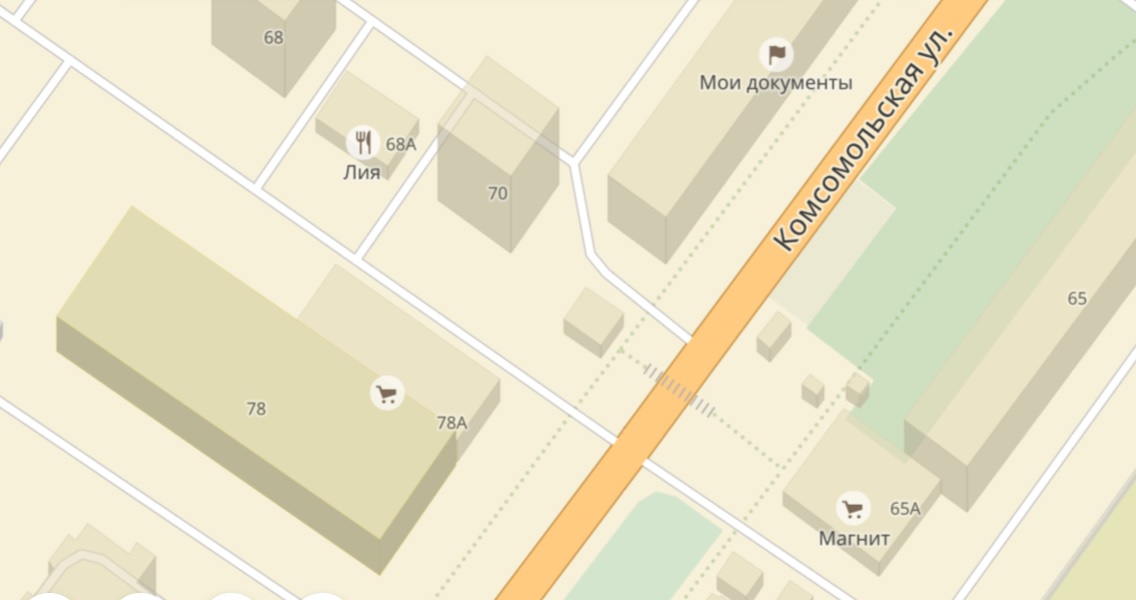 №Место размещения, адресМесто размещения, адрес1г. Тутаев, ул. Комсомольская, у д.65-аг. Тутаев, ул. Комсомольская, у д.65-а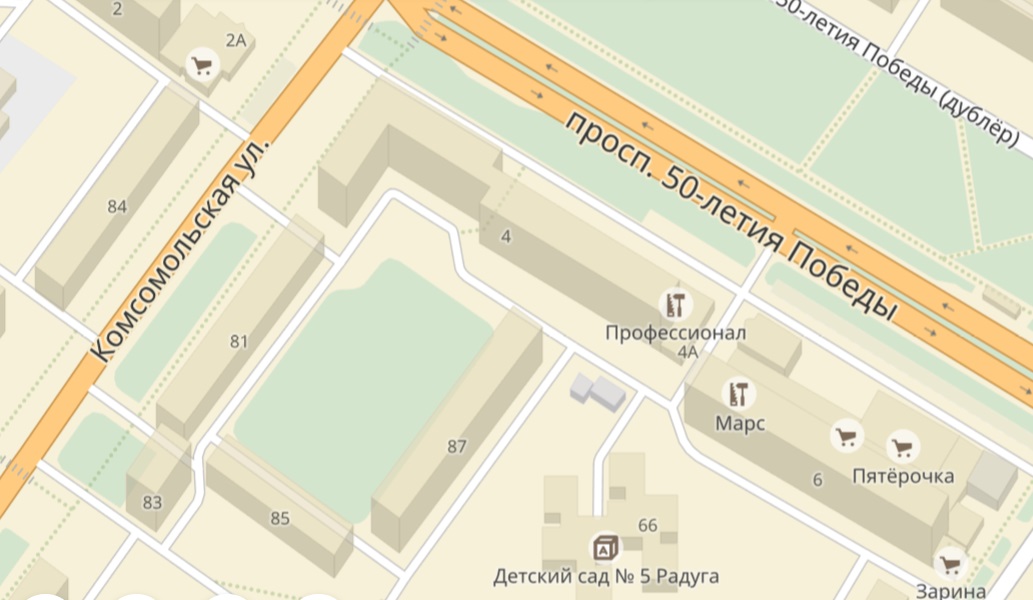 №Место размещения, адрес2г. Тутаев, между домами №4 по пр-ту 50-летия Победы и д.81 по ул. Комсомольской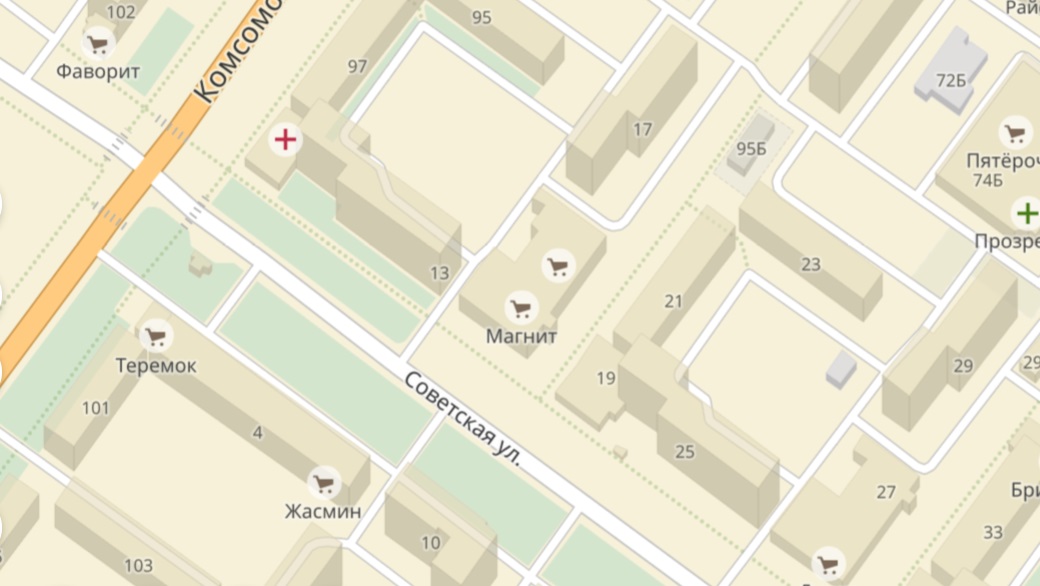 №Место размещения, адрес3г. Тутаев, ул. Советская, у д.15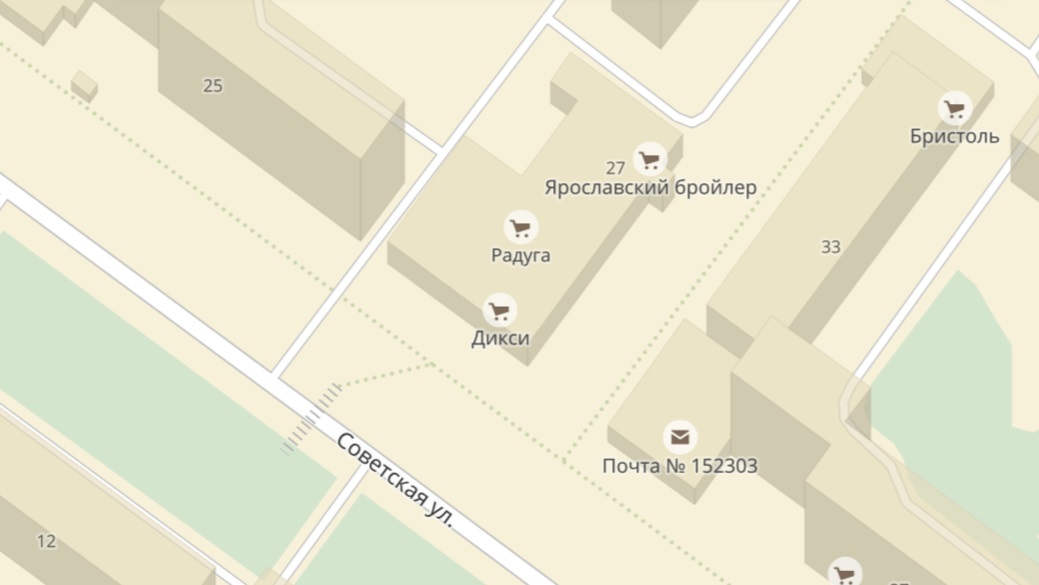 №Место размещения, адрес4,5г. Тутаев, ул. Советская, между д.27 и д.31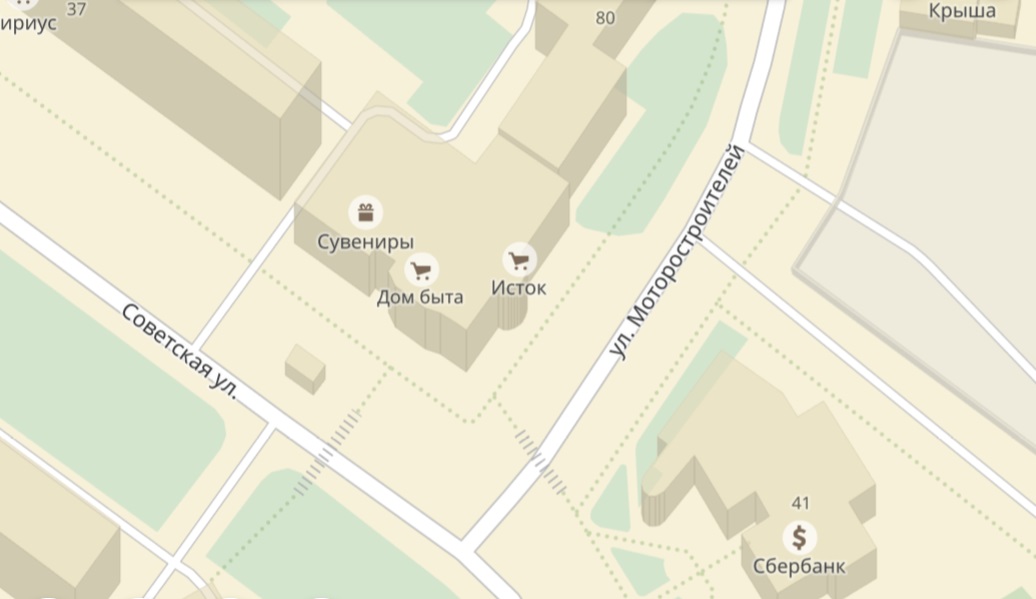 №Место размещения, адрес6г. Тутаев, ул. Советская, у д.39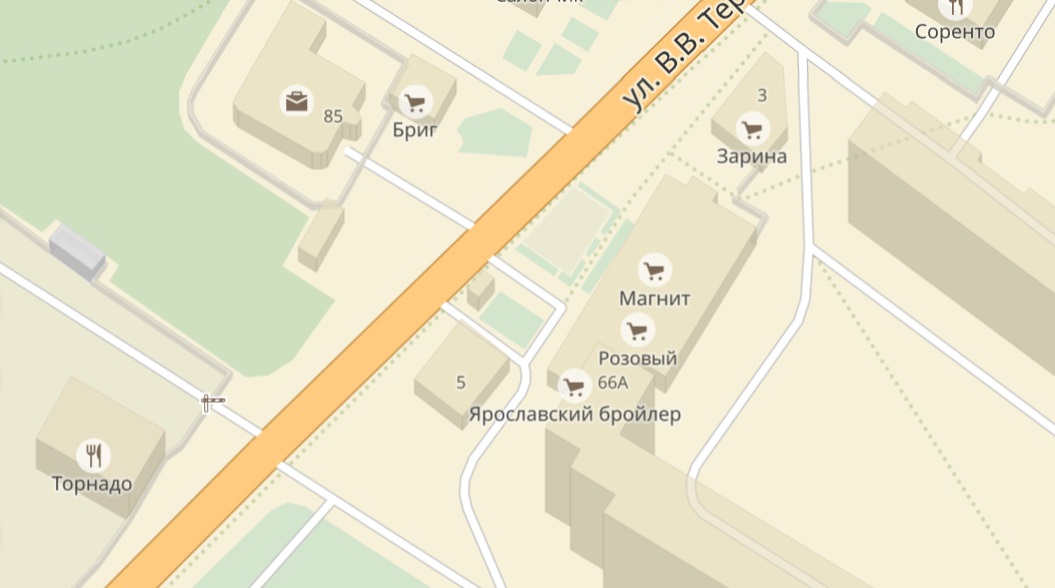 №Место размещения, адрес7г. Тутаев, ул. В. Терешковой, у д.66А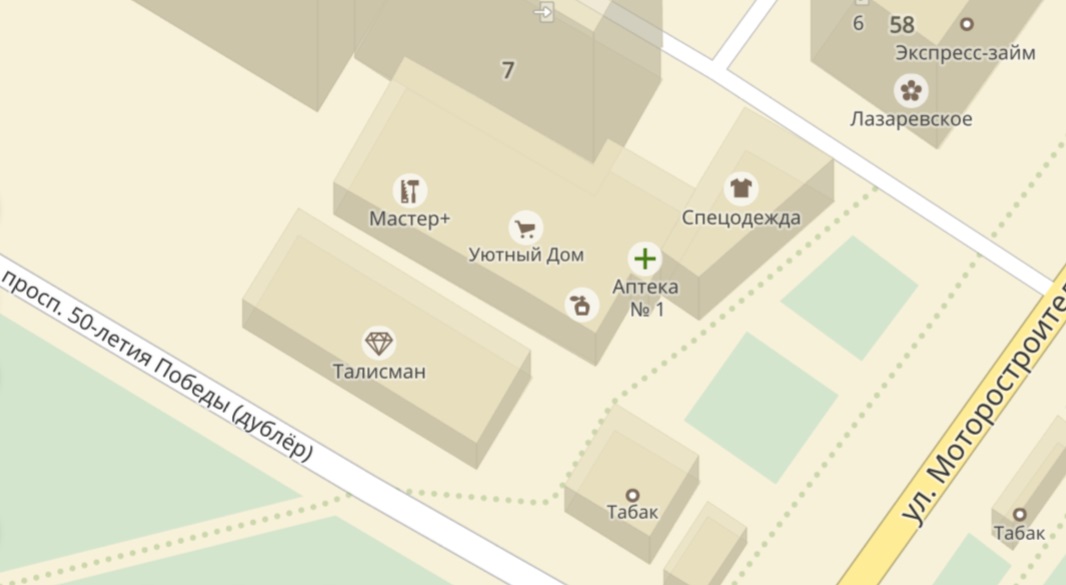 №Место размещения, адрес8г. Тутаев, пр-т 50-летия Победы, у д.7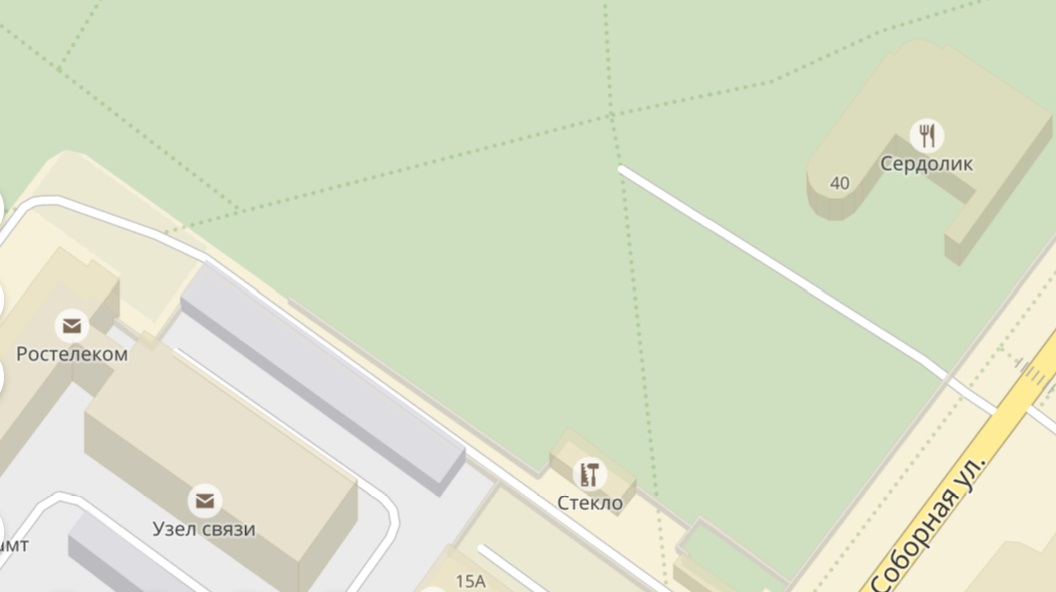 №Место размещения, адрес9,10г. Тутаев, ул. Соборная, Детский парк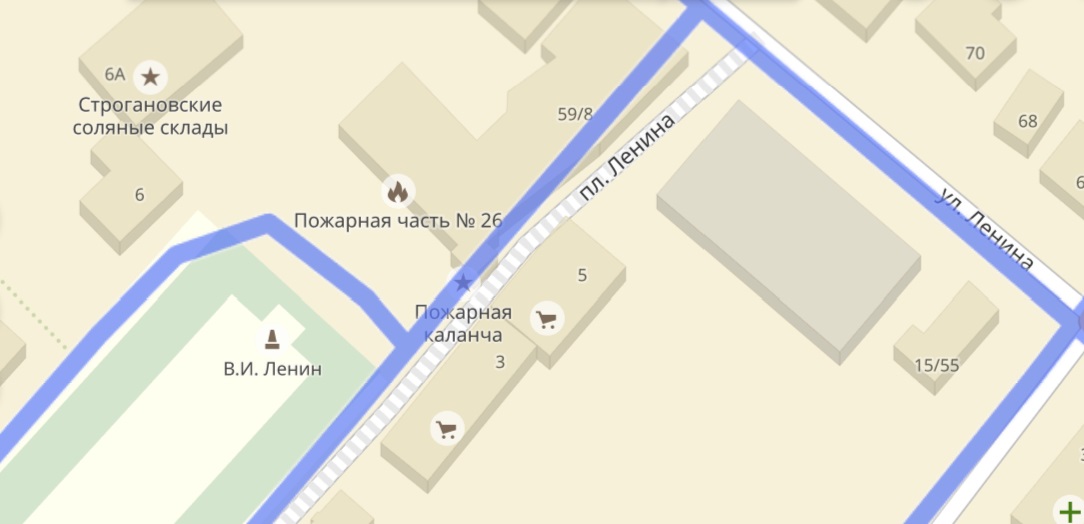 №Место размещения, адрес11,12г. Тутаев, ул. Ленина, у д.5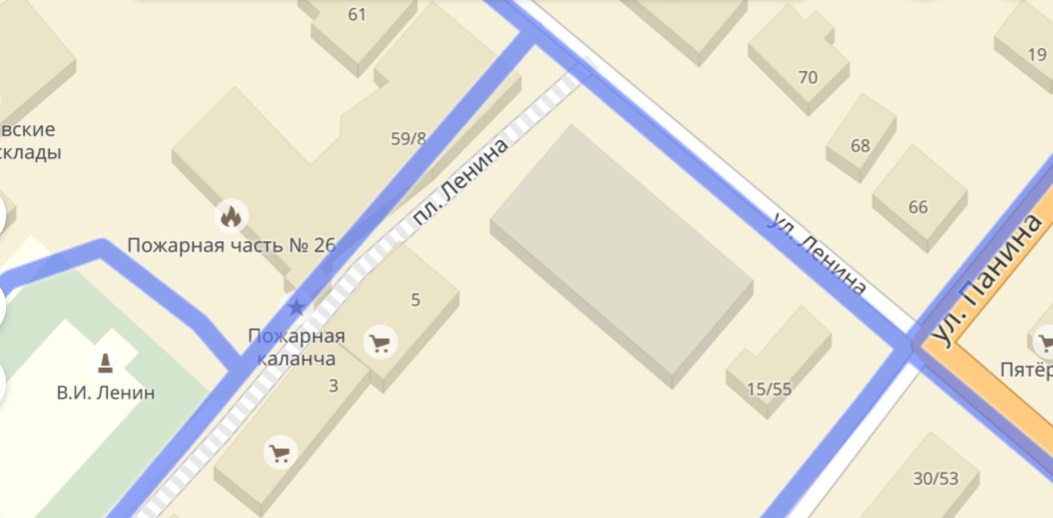 №Место размещения, адрес13,14г. Тутаев, проезд от пл. Ленина к ул. Ленина, напротив д.59/8 по ул. Ленина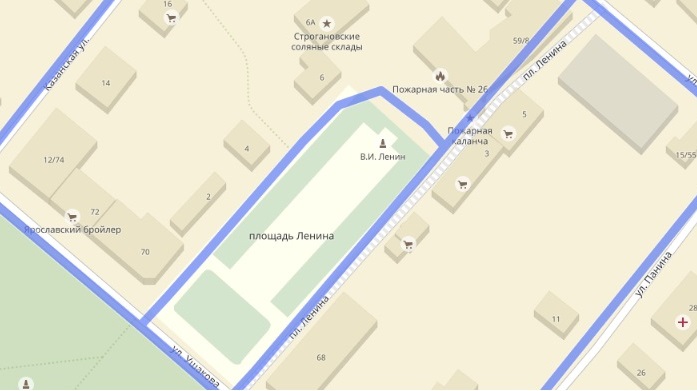 №Место размещения, адрес15г. Тутаев, ул. Ушакова,  у д.68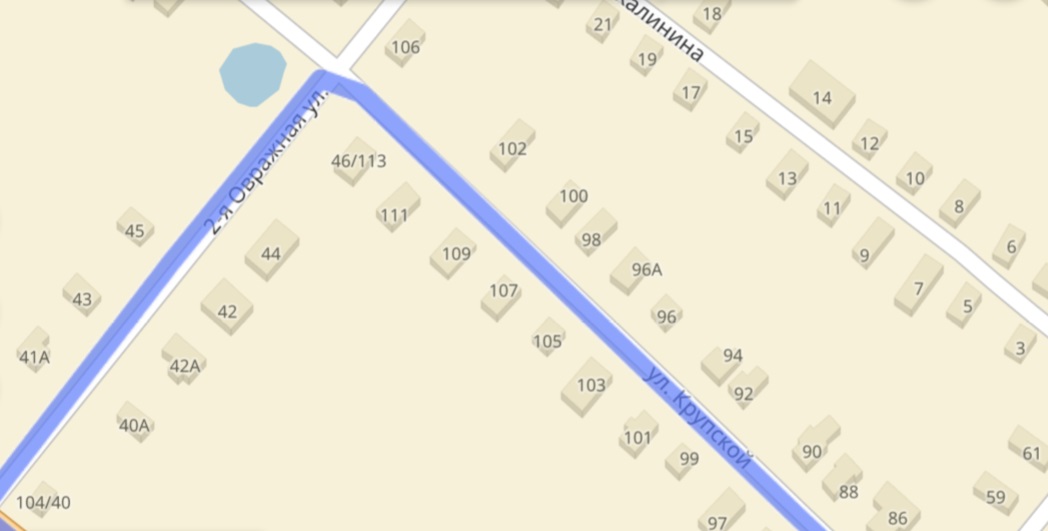 №Место размещения, адрес16г. Тутаев, на  пересечении ул. 2-ой Овражной и ул. Крупской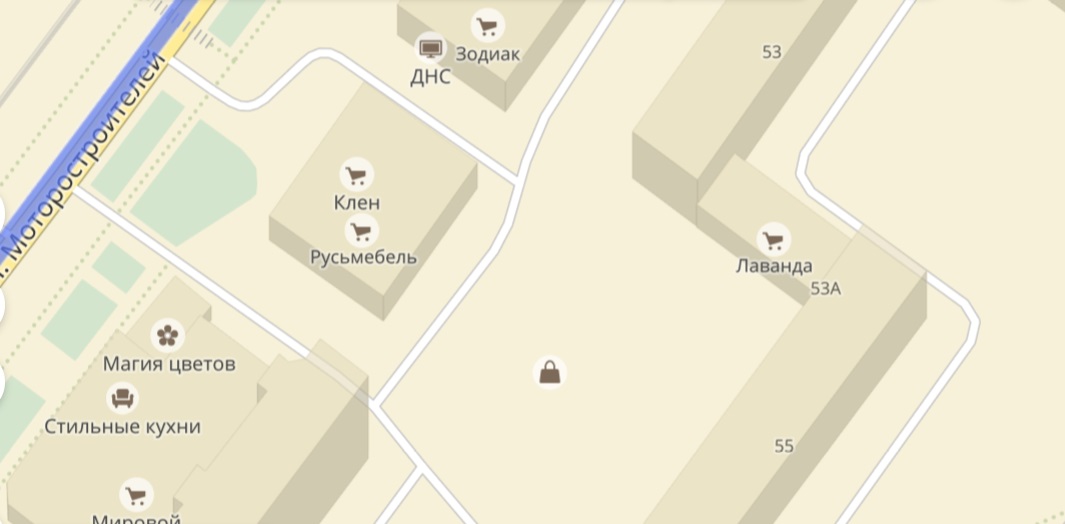 №Место размещения, адрес17г. Тутаев, ул. Моторостроителей за д.57А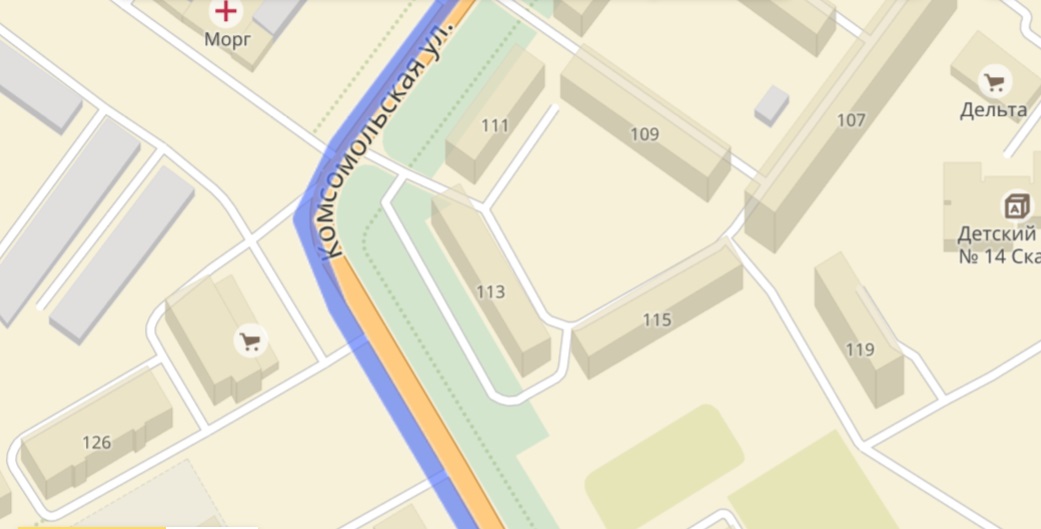 №Место размещения, адрес18г. Тутаев, ул. Комсомольская, у д.124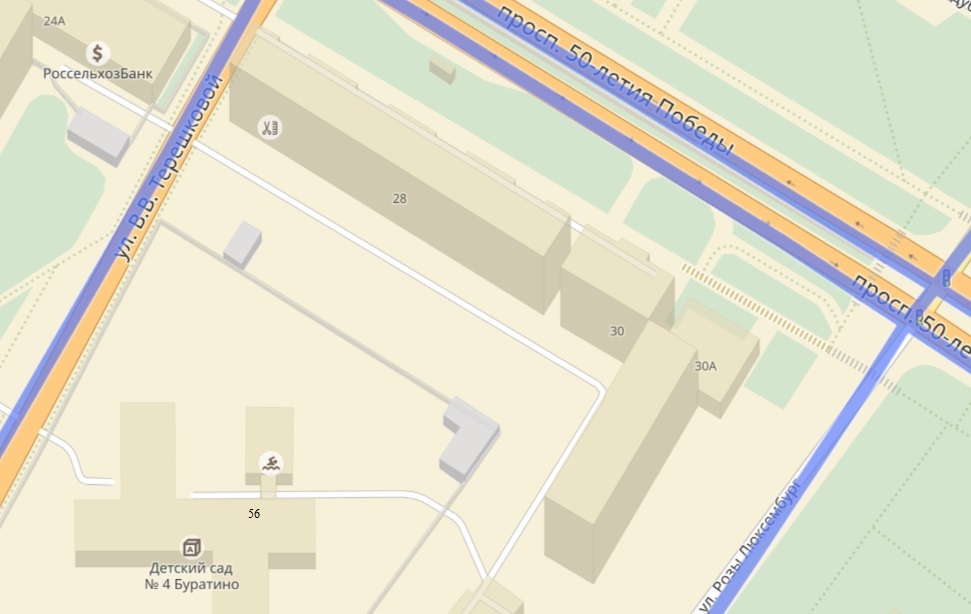 №Место размещения, адрес19г. Тутаев, между д.56 по ул. В. Терешковой и д.28 по пр-ту 50-летия Победы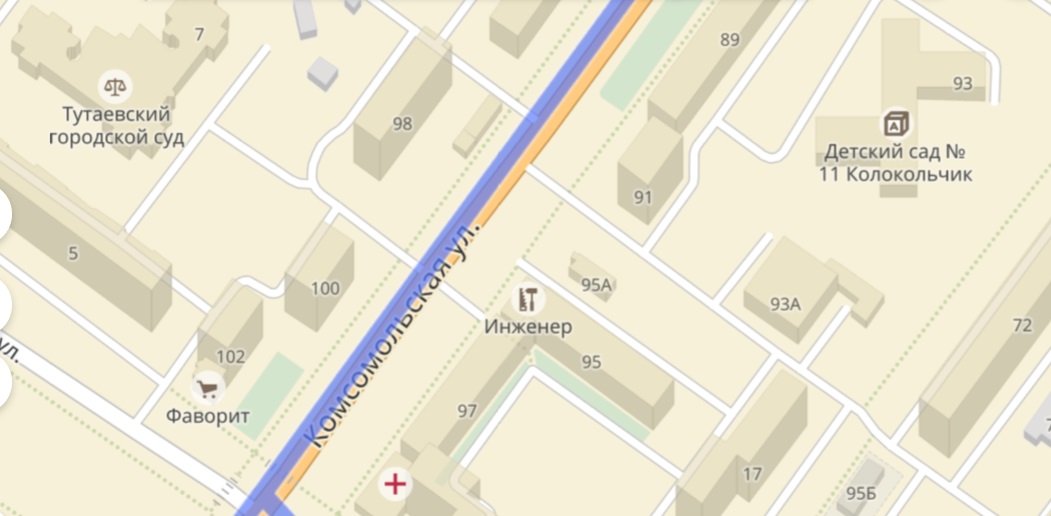 №Место размещения, адрес20г. Тутаев, ул. Комсомольская, у д.100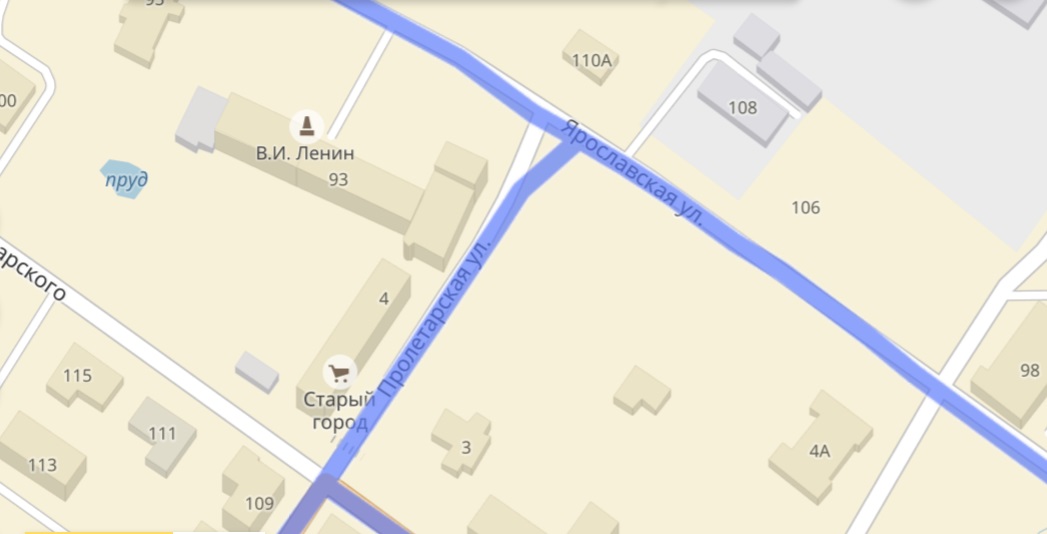 №Место размещения, адрес21г. Тутаев, ул. Пролетарская,  у д.4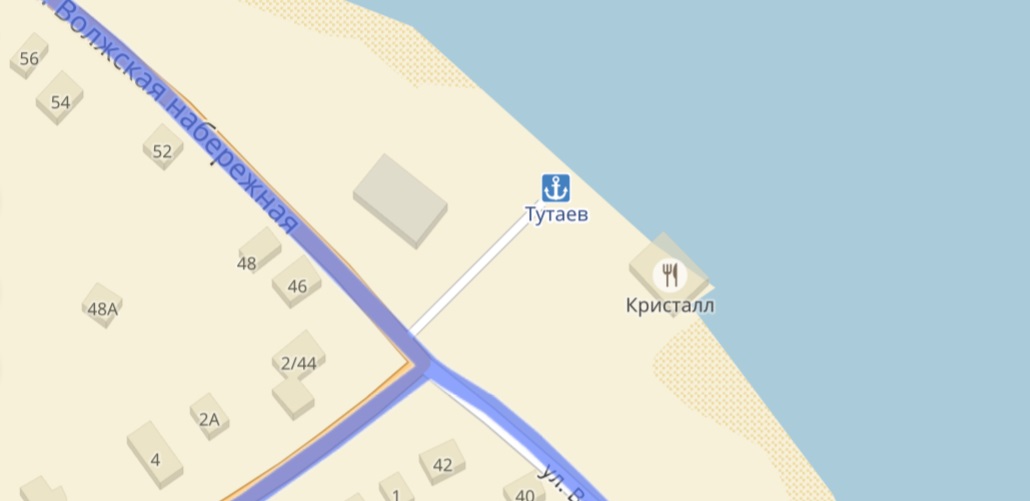 №Место размещения, адрес22,23,24,25г. Тутаев, ул. Волжская Набережная, причал для теплоходов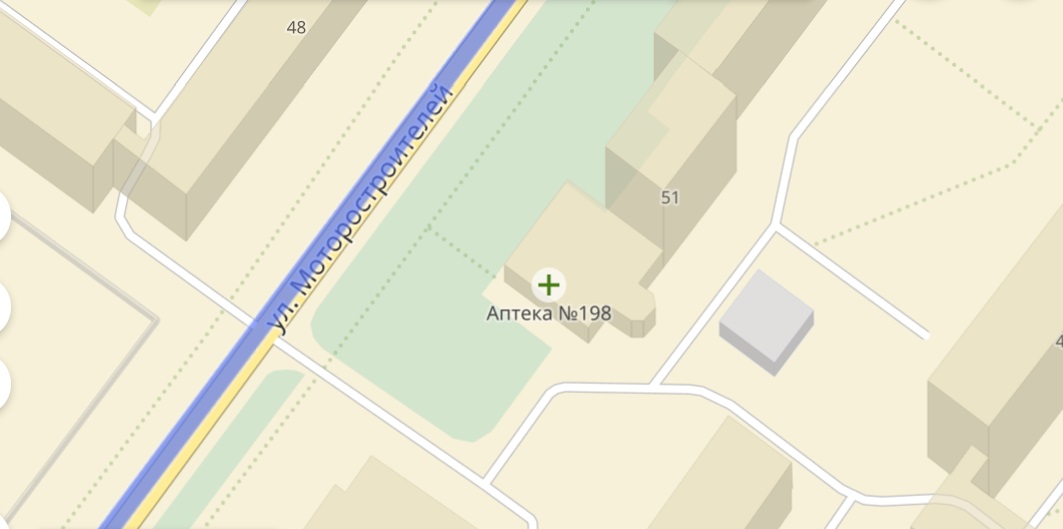 №Место размещения, адрес26г. Тутаев, ул. Моторостроителей, у д.51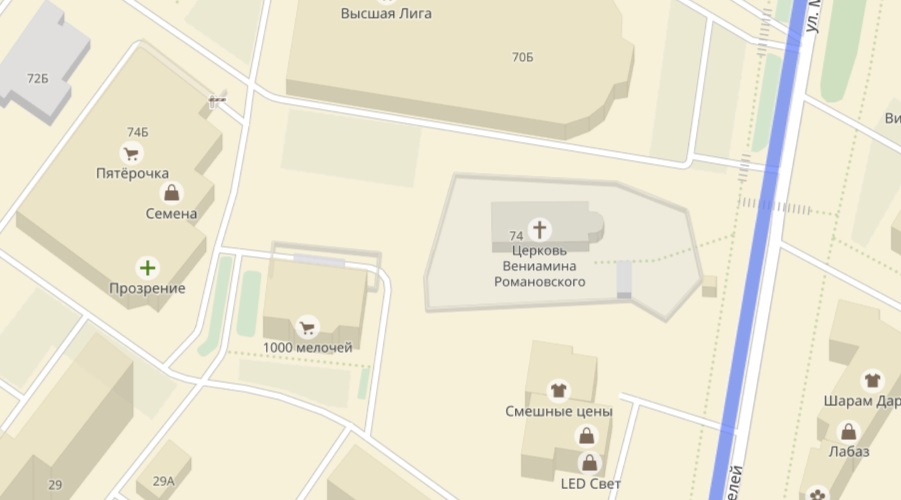 №Место размещения, адрес27г. Тутаев, ул. Моторостроителей, сзади д.74Д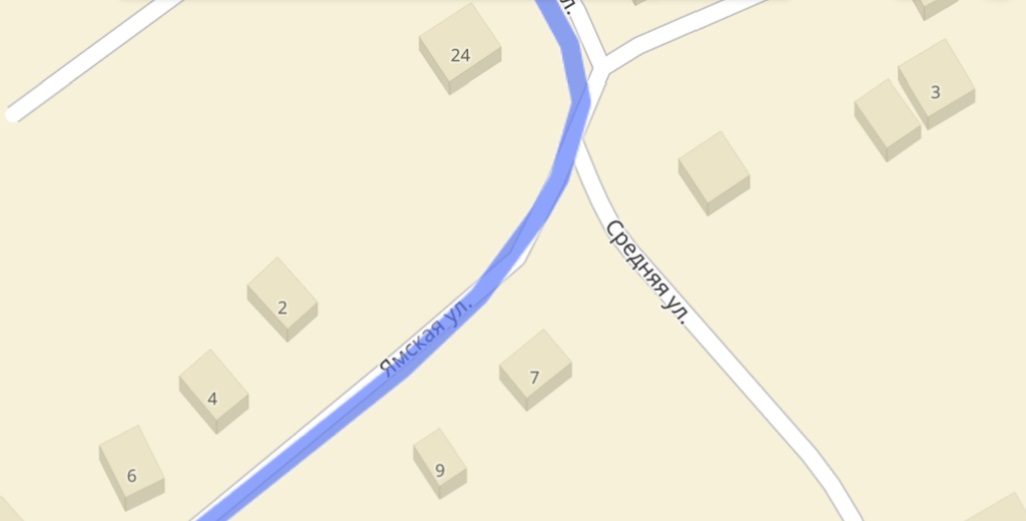 №Место размещения, адрес28г. Тутаев, ул. Ямская рядом с д.7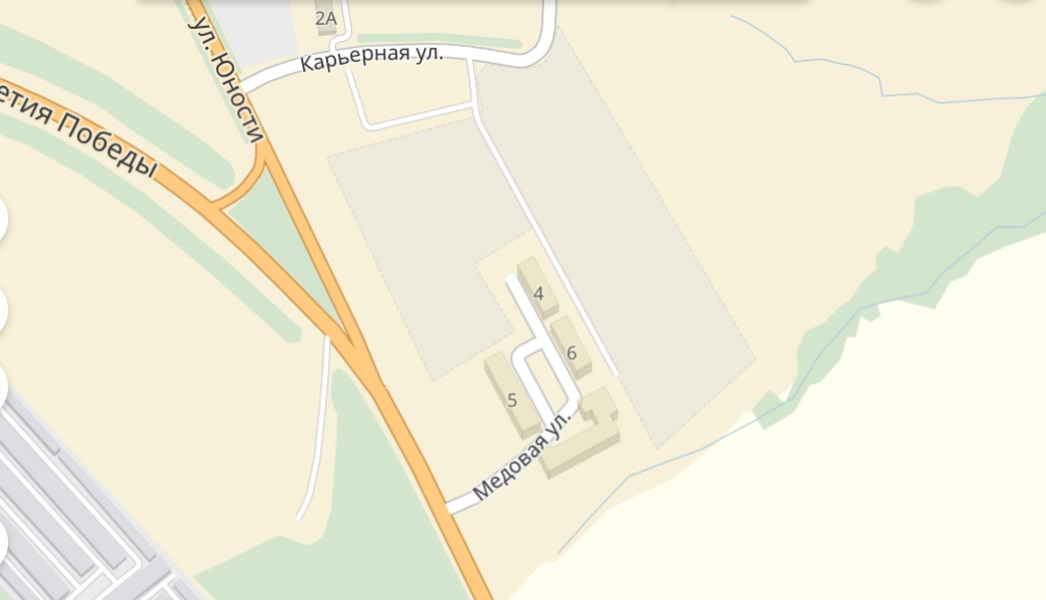 №Место размещения, адрес29г. Тутаев, ул. Липовая, у д.5№Место размещения, адрес30г. Тутаев, ул. Соборная, Детский парк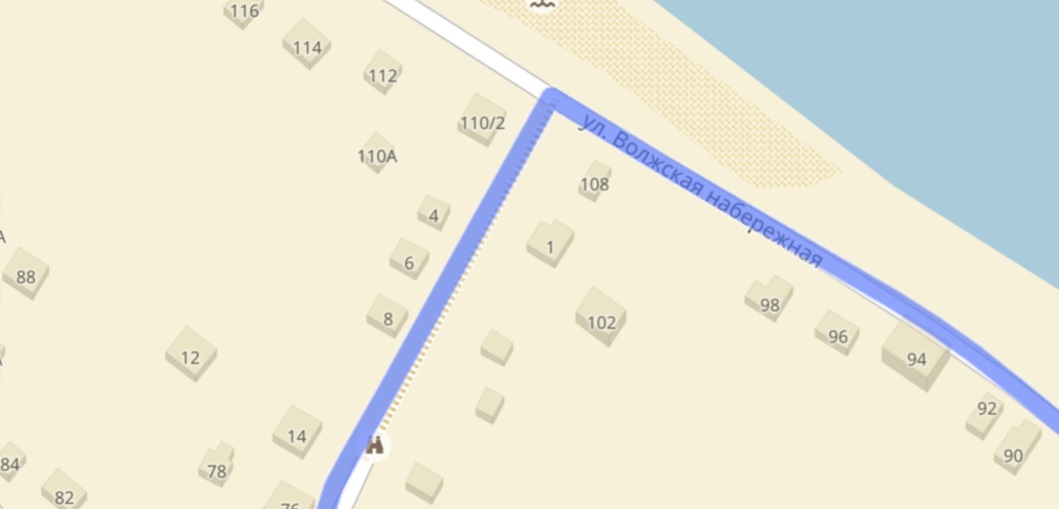 №Место размещения, адрес31г. Тутаев, ул. В. Набережная, у д.110/2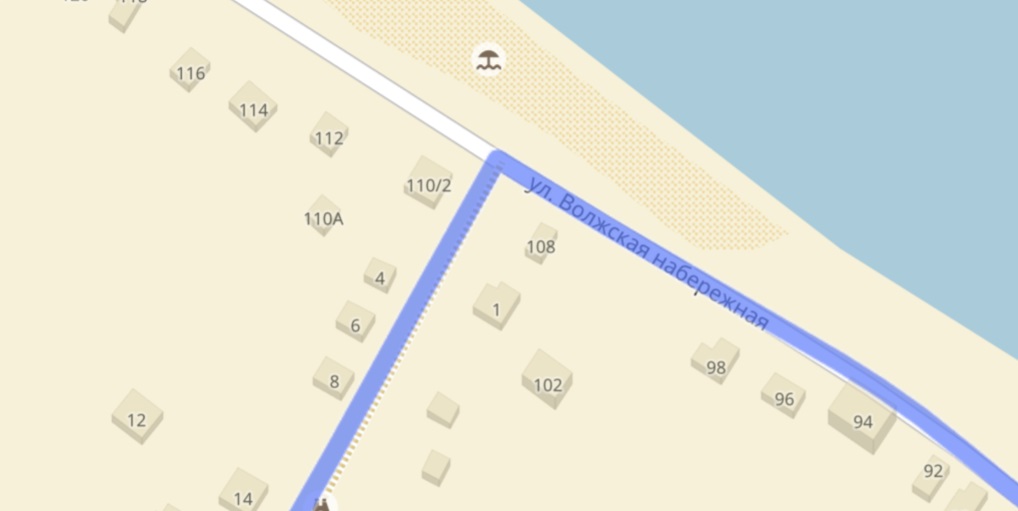 №Место размещения, адрес32г. Тутаев, ул. В. Набережная, напротив д.108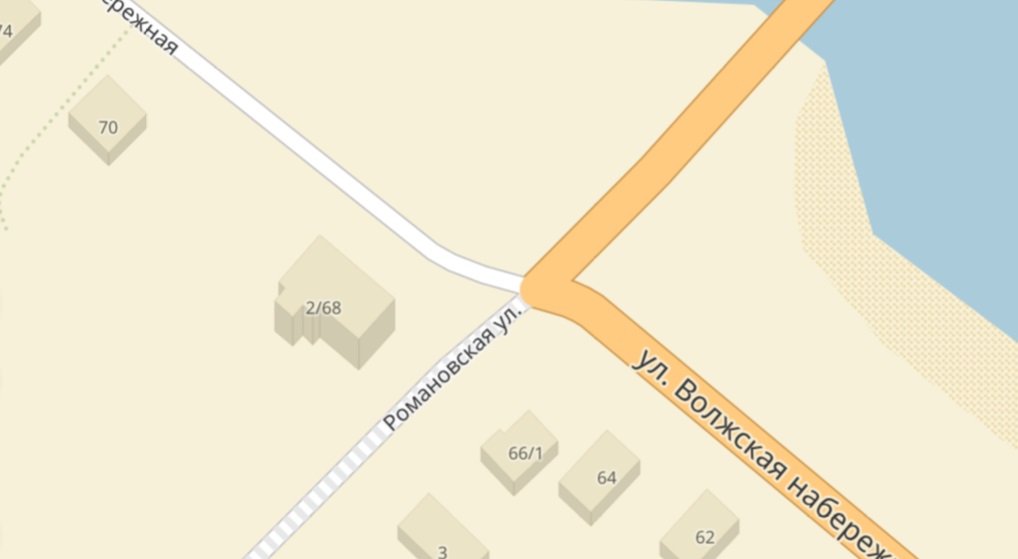 №Место размещения, адрес33г. Тутаев, ул. В. Набережная, у д.68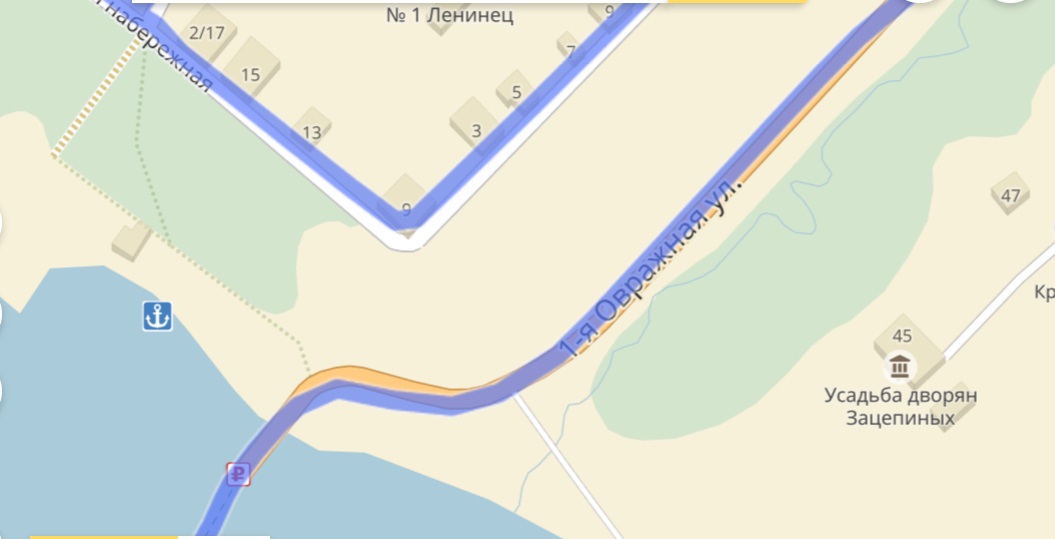 №Место размещения, адрес34г. Тутаев, ул. В. Набережная, причал, левый берег№Место размещения, адрес35г. Тутаев, ул. В. Набережная, причал для теплоходов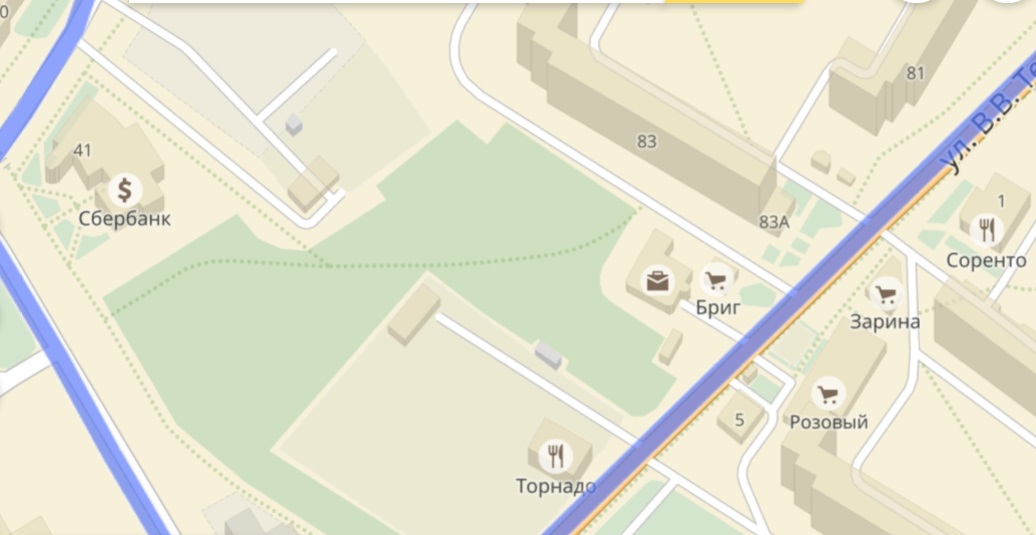 №Место размещения, адрес36г. Тутаев, ул. Моторостроителей, напротив д.83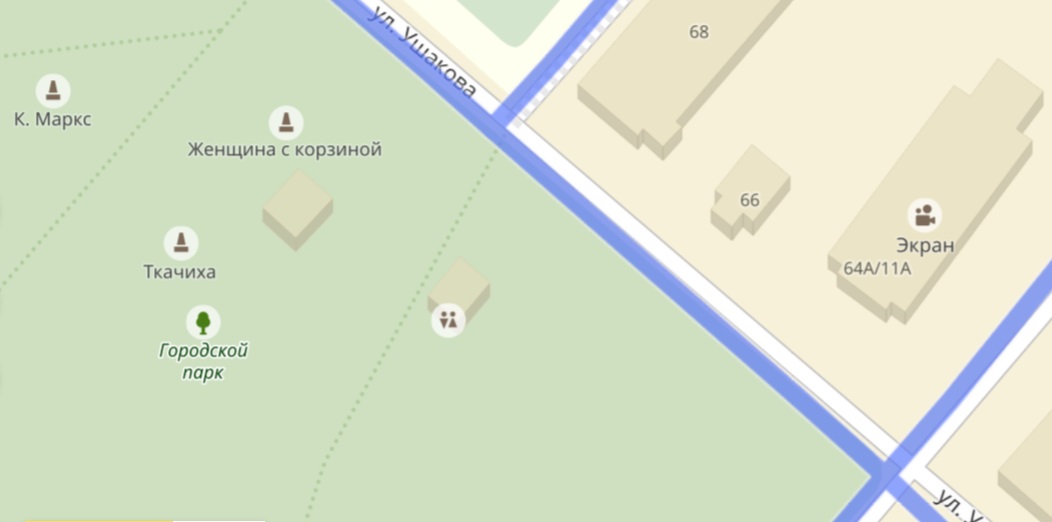 №Место размещения, адрес37г. Тутаев, пл. Ленина, в городском парке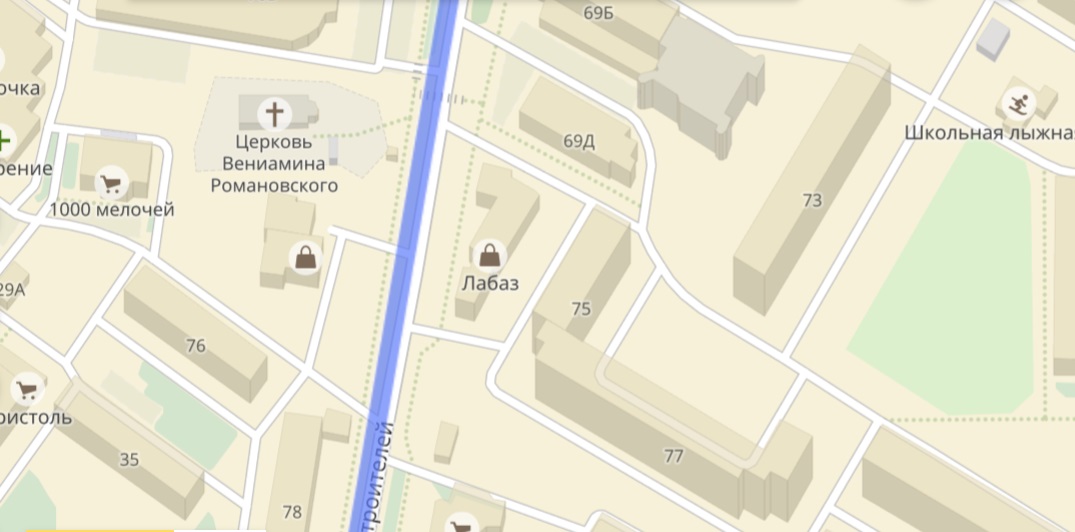 №Место размещения, адрес38г. Тутаев, ул. Моторостроителей, у д.75А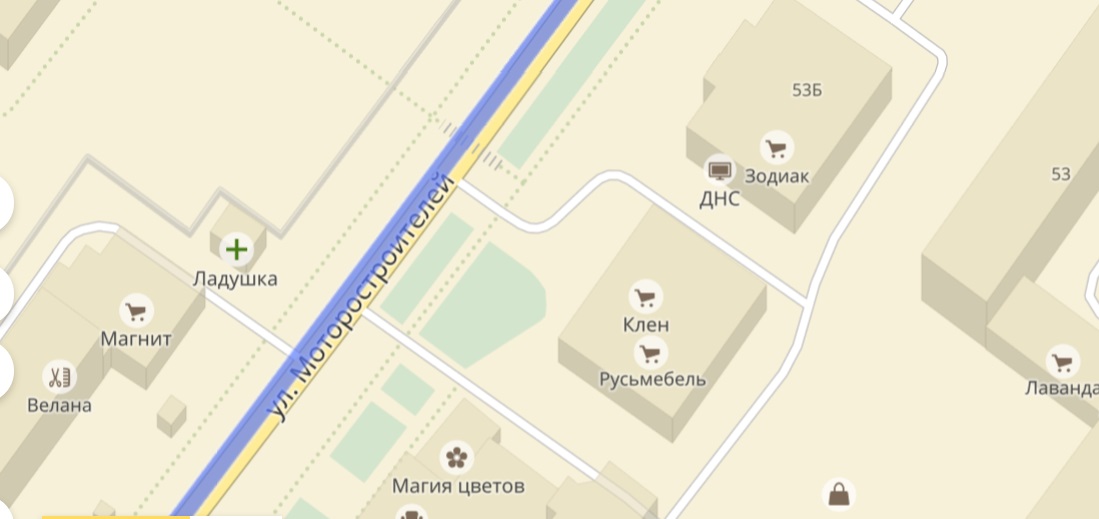 №Место размещения, адрес39г. Тутаев, ул. Моторостроителей, у д.57А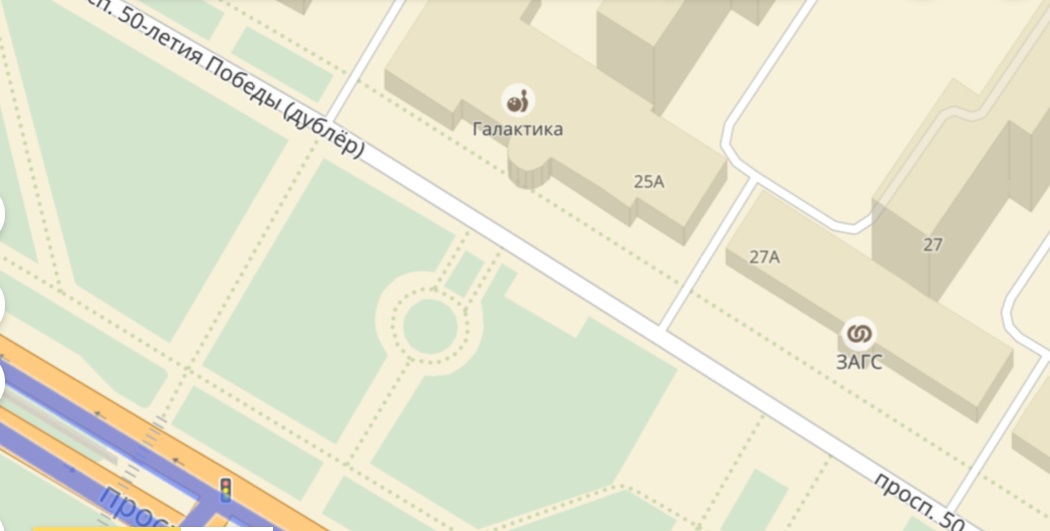 №Место размещения, адрес40г. Тутаев, пр-т 50-летия Победы, у д.25А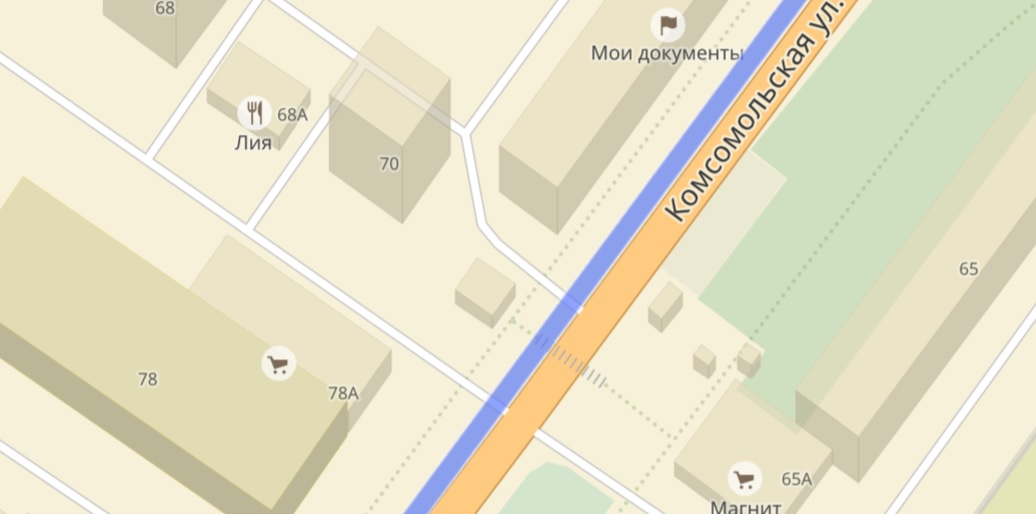 №Место размещения, адрес41г. Тутаев, ул. Комсомольская, у д.76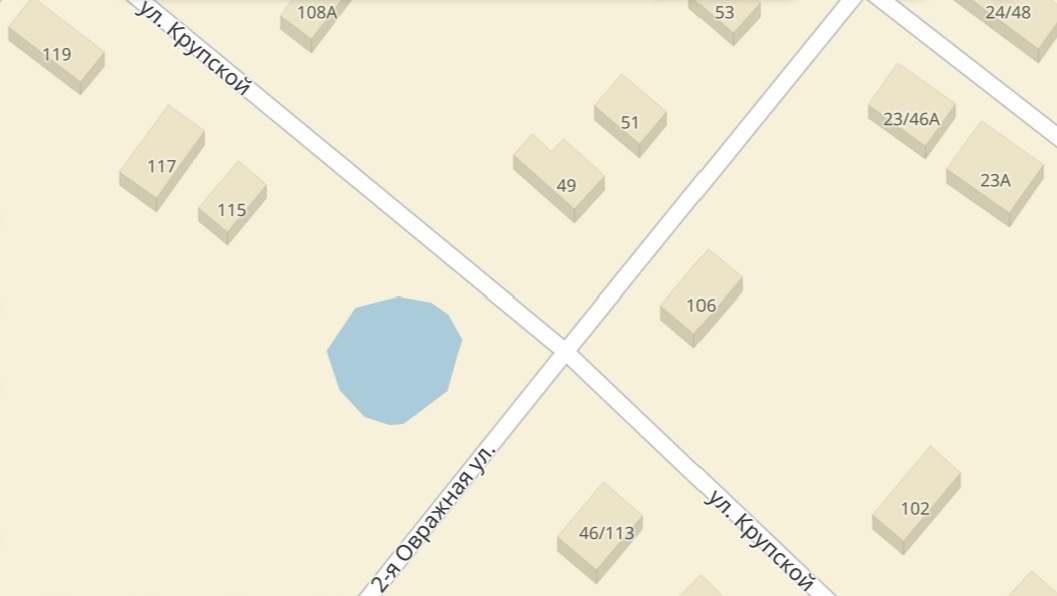 №Место размещения, адрес42г. Тутаев, пересечение ул. Крупской и ул.2-ая Овражная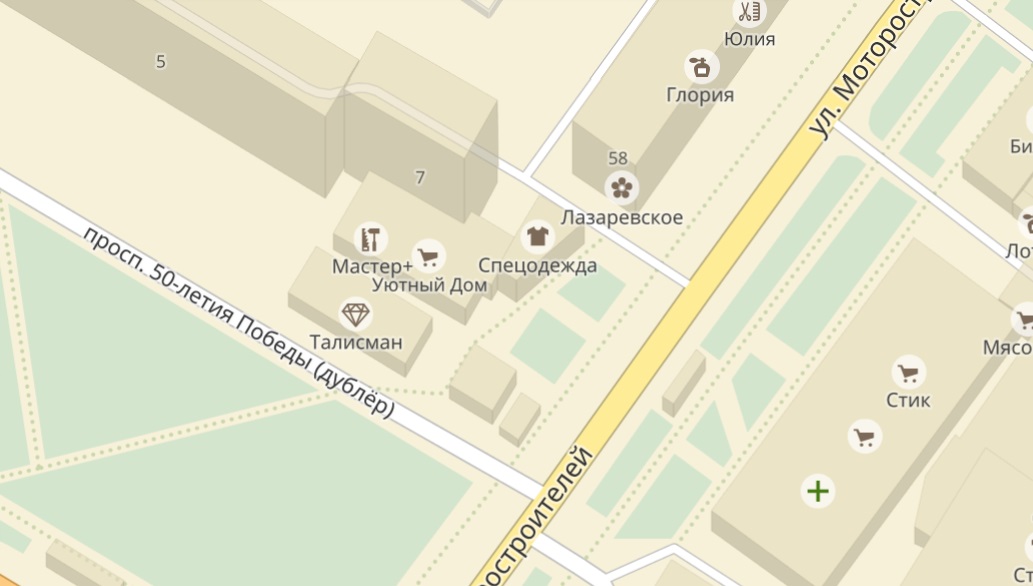 №Место размещения, адрес43г. Тутаев, пр-т 50-летия Победы, напротив д.7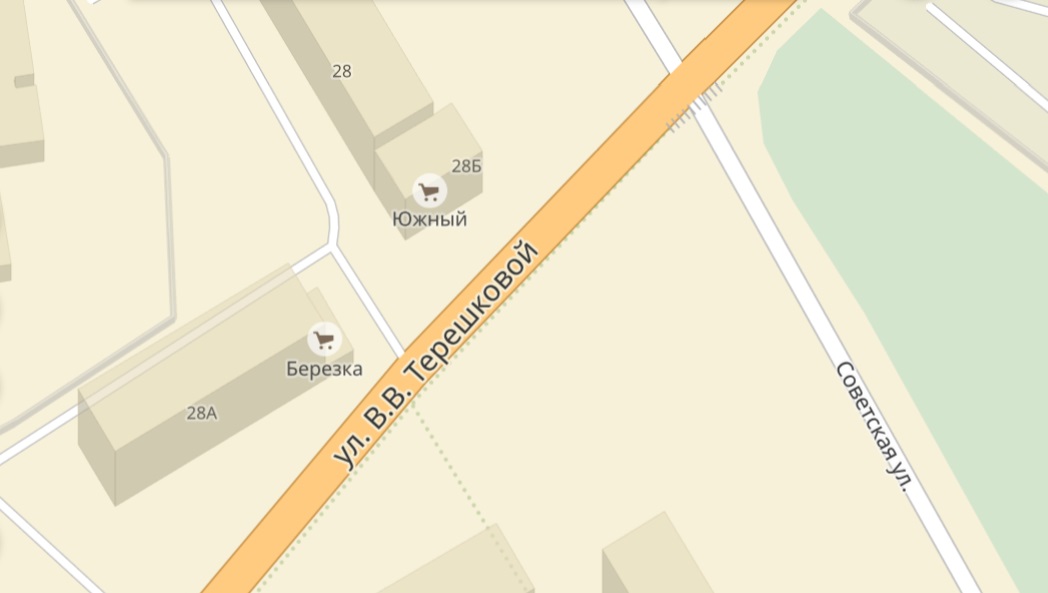 №Место размещения, адрес44г. Тутаев, ул. Советская, у д.28-а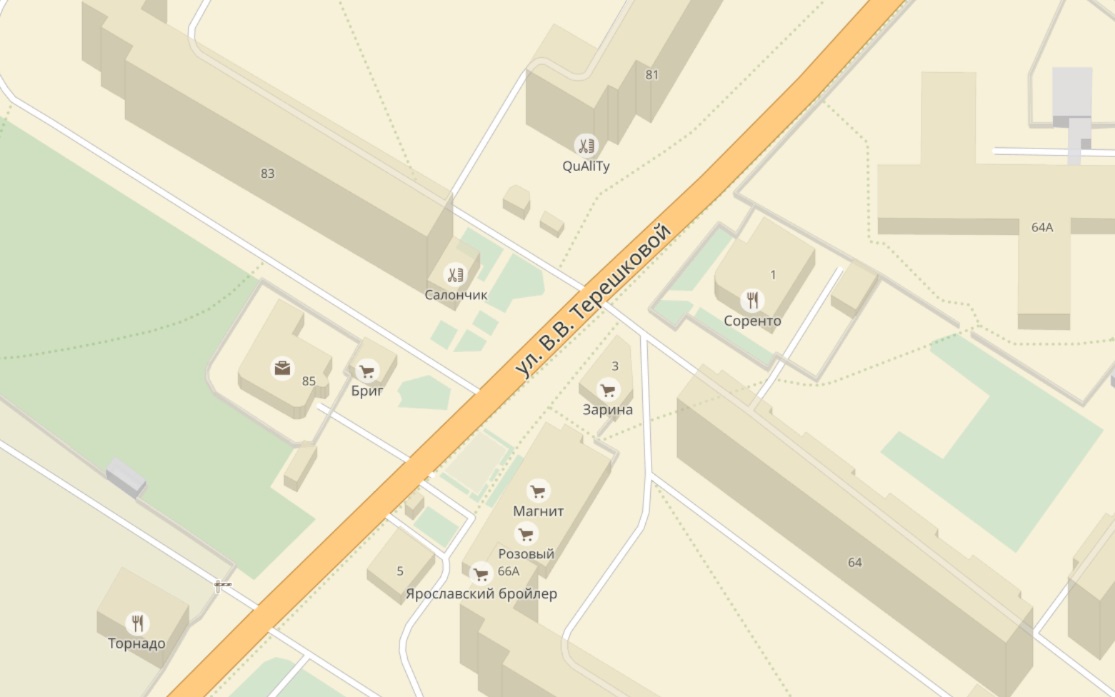 №Место размещения, адрес45, 46г. Тутаев, ул. Моторостроителей, у д. 81 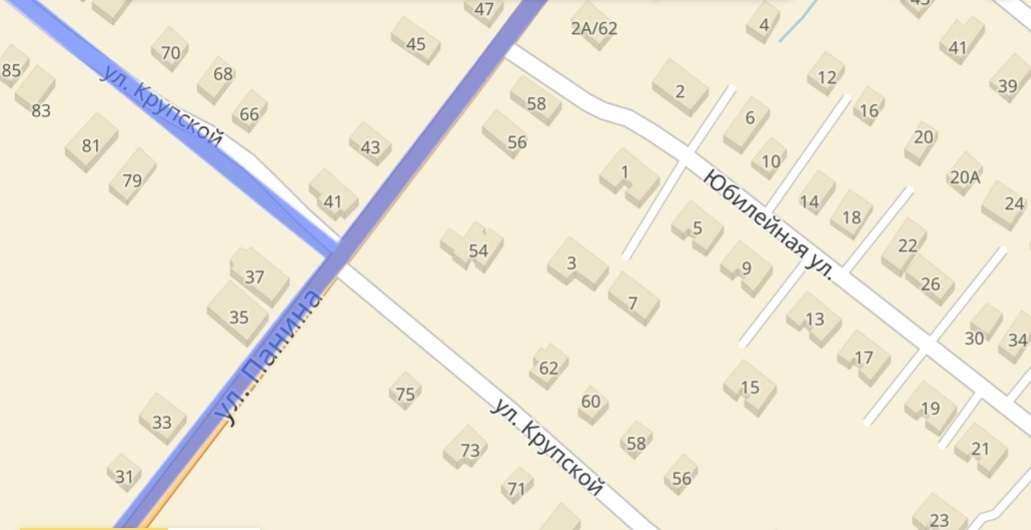 №Место размещения, адрес47,48г. Тутаев, пересечение ул. Панина и ул. Крупской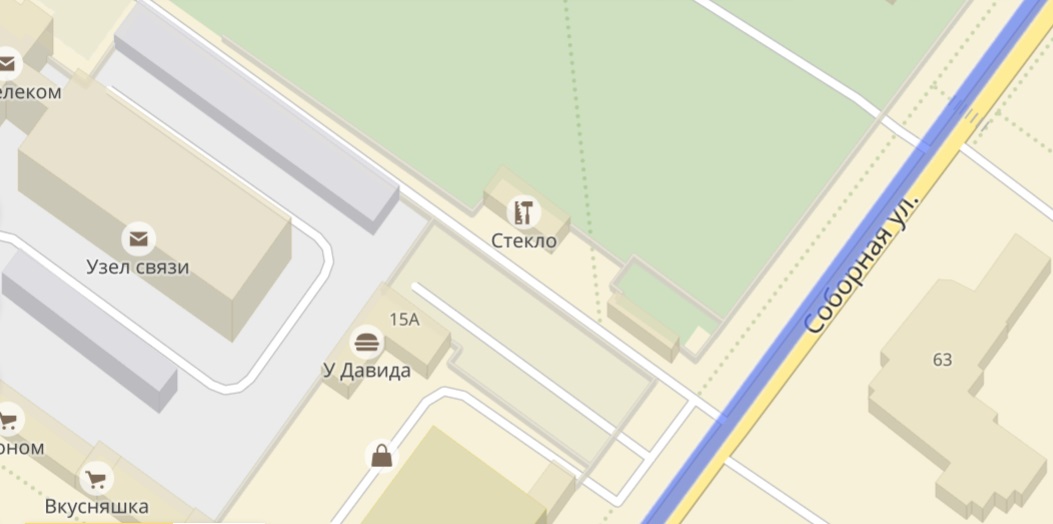 №Место размещения, адрес49г. Тутаев, ул. Соборная, на территории детского парка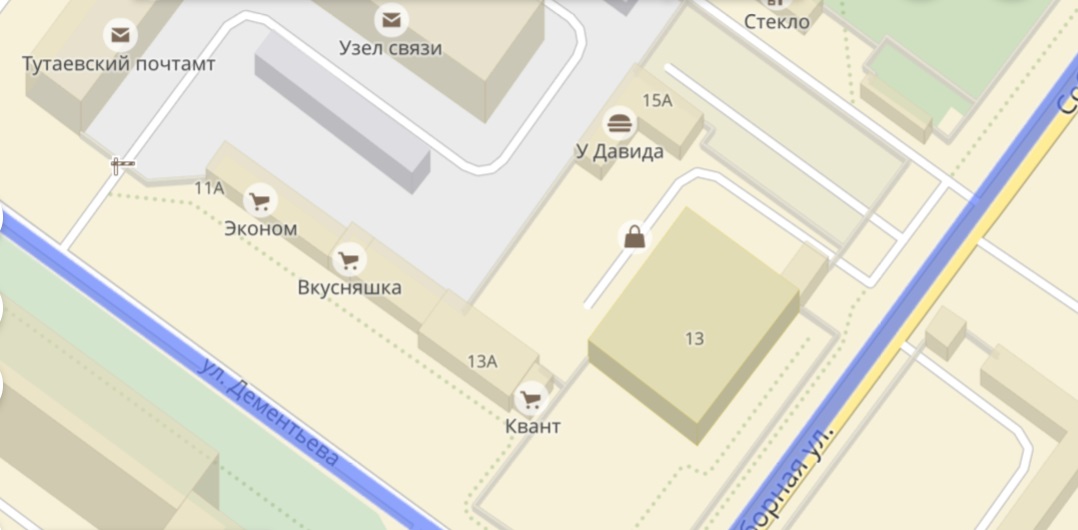 №Место размещения, адрес50г. Тутаев, ул. Дементьева, у д.11-г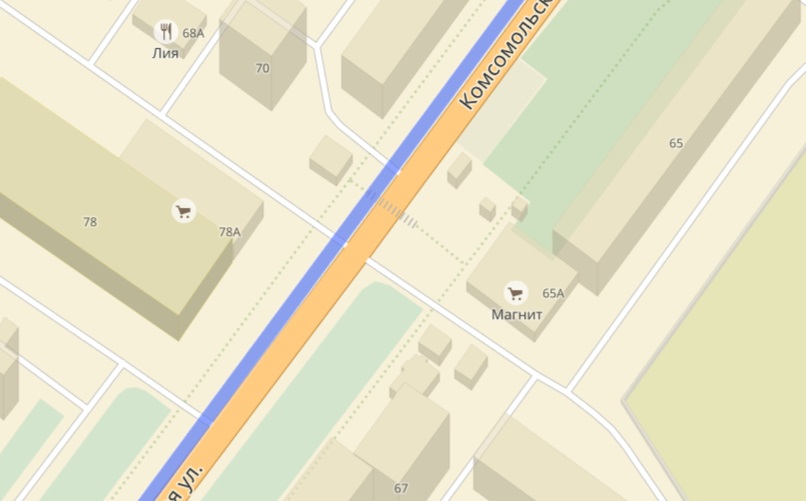 №Место размещения, адрес51г. Тутаев, ул. Комсомольская, у  д.67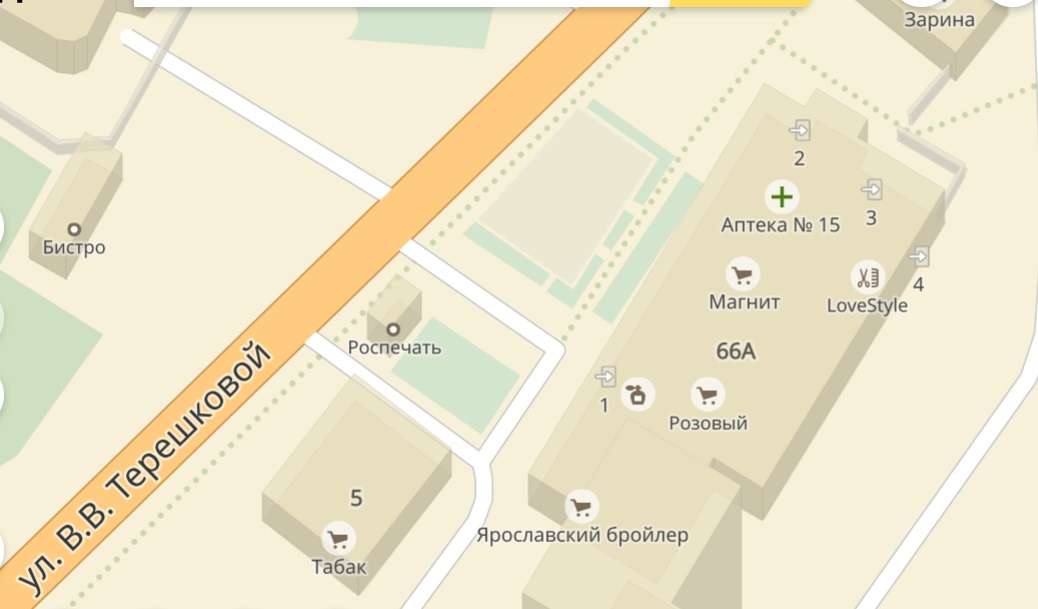 №Место размещения, адрес52г. Тутаев, ул. В. Терешковой, у д.5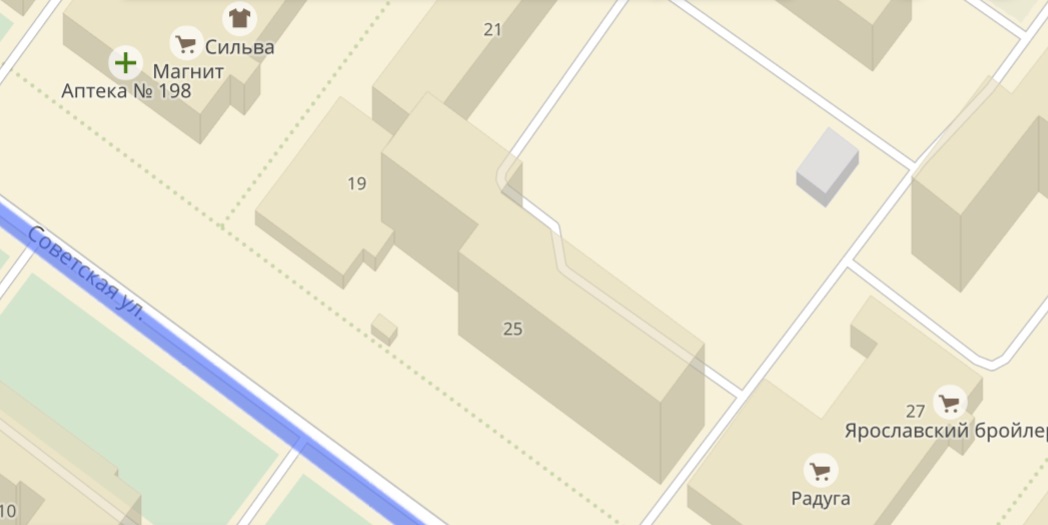 №Место размещения, адрес53г. Тутаев, ул. Советская, у д.25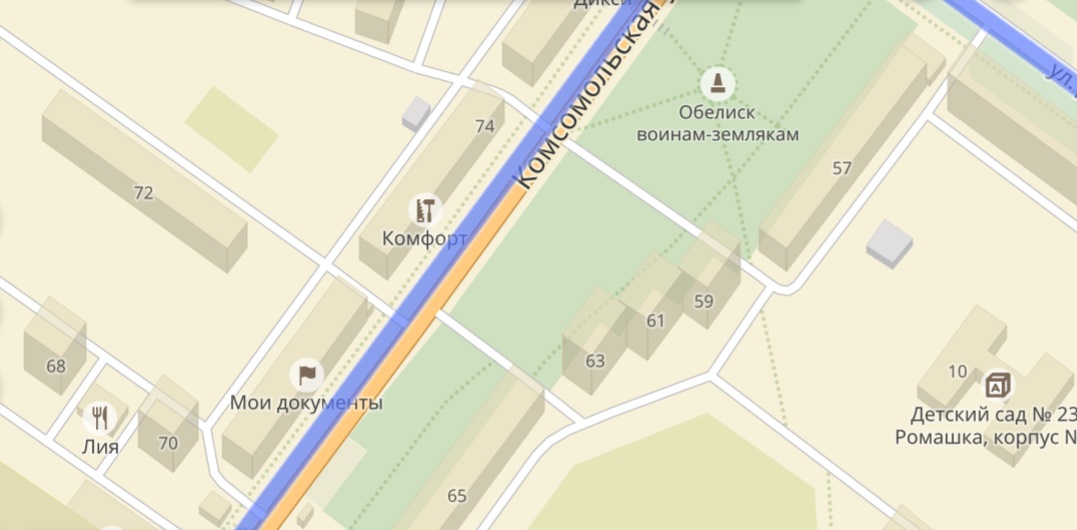 №Место размещения, адрес54г. Тутаев, ул. Комсомольская, у д.76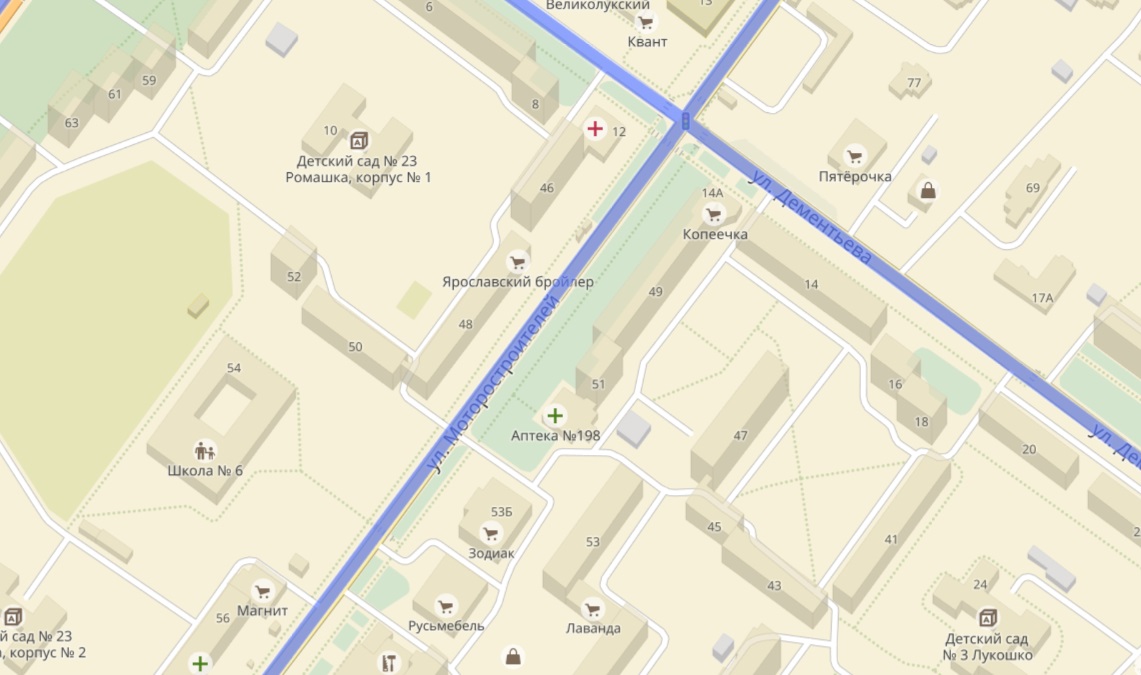 №Место размещения, адрес55,56г. Тутаев, ул. Моторостроителей, у д.51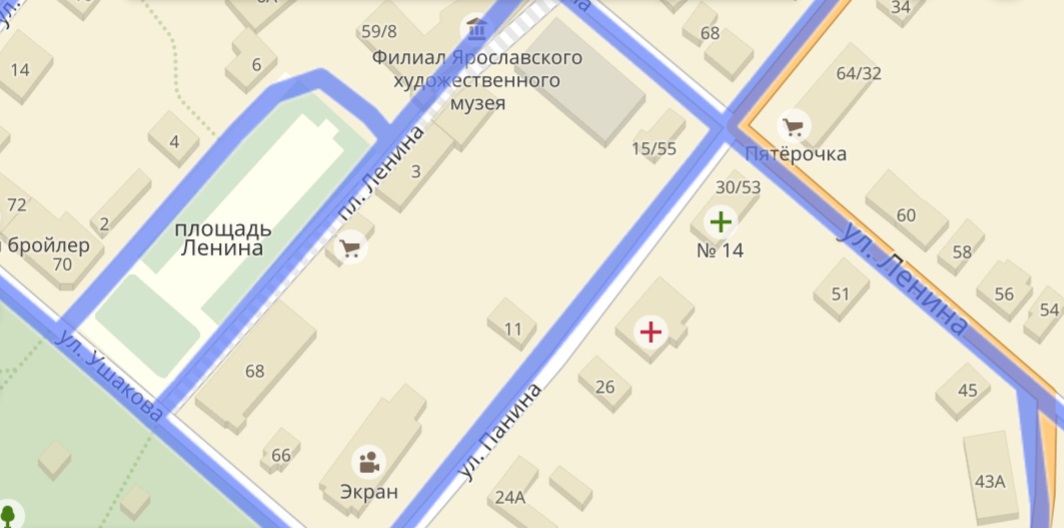 №Место размещения, адрес57г. Тутаев, ул. Ушакова, у д.68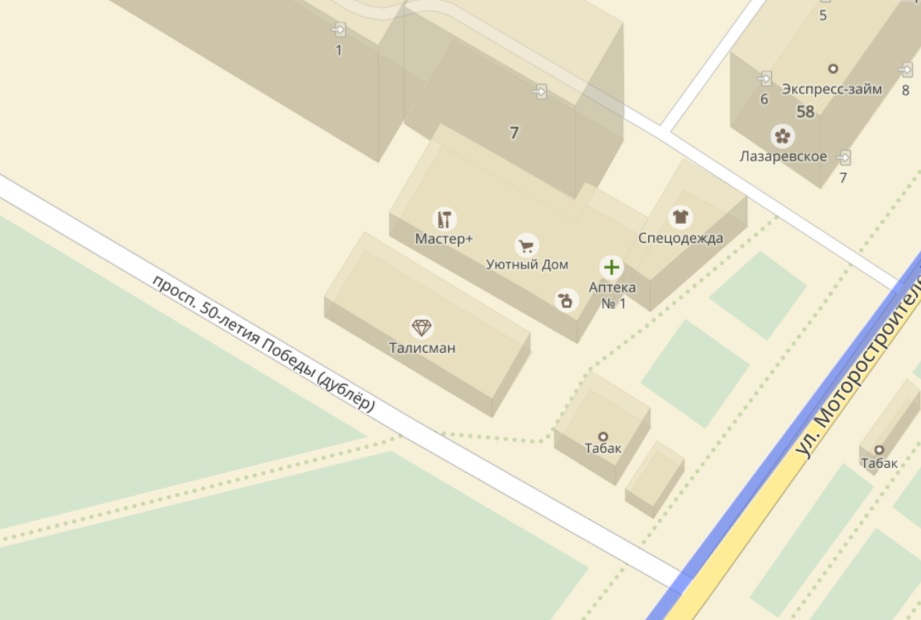 №Место размещения, адрес58,59г. Тутаев, пр-т 50-летия Победы, напротив д.7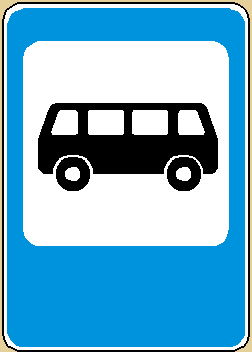 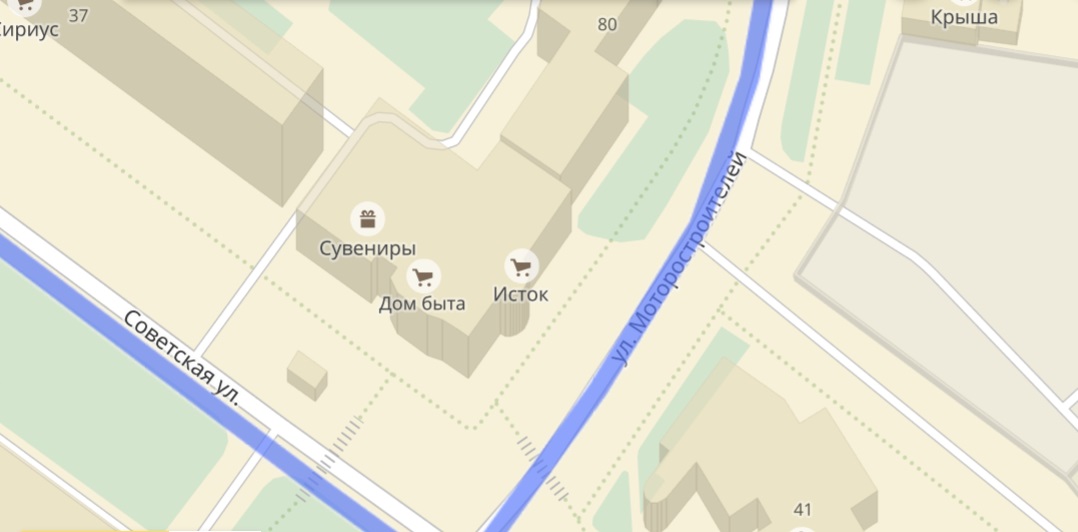 №Место размещения, адрес66г. Тутаев, ул. Советская, у д.39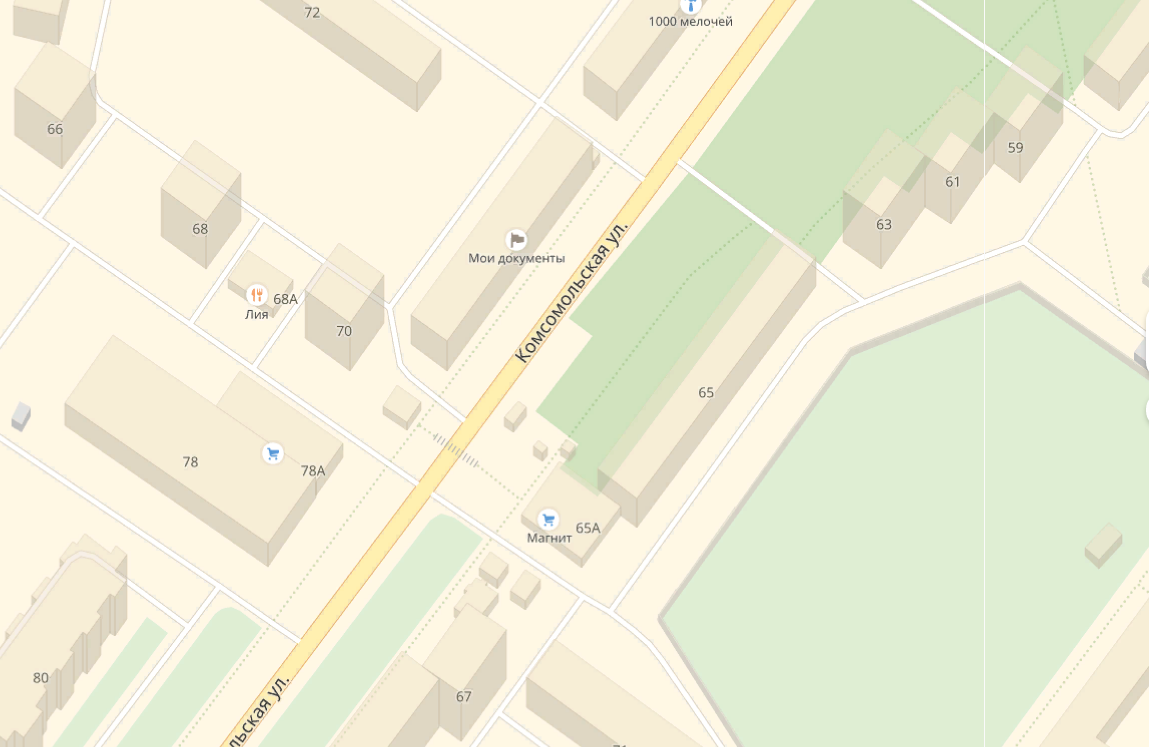 №Место размещения, адрес67г. Тутаев, ул. Комсомольская у д.65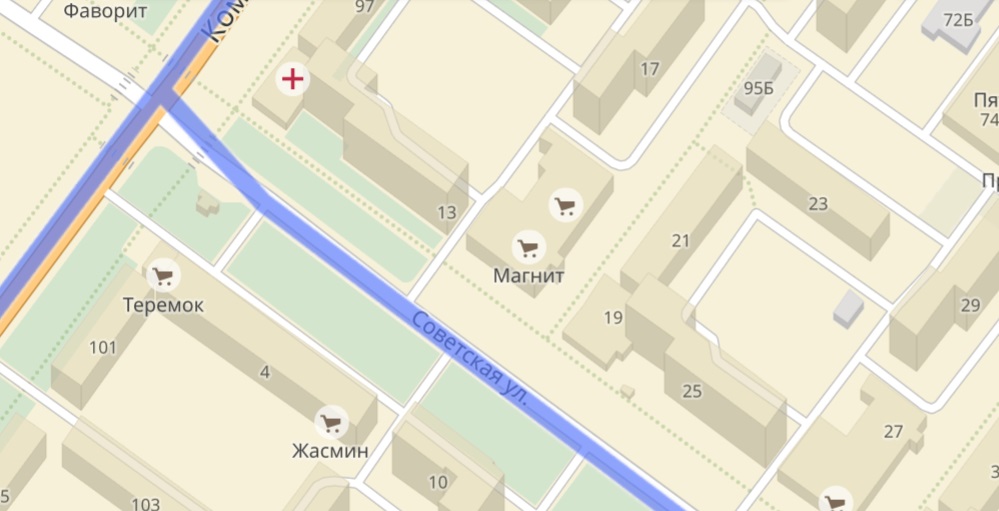 №Место размещения, адрес68г. Тутаев, ул. Советская, у д.4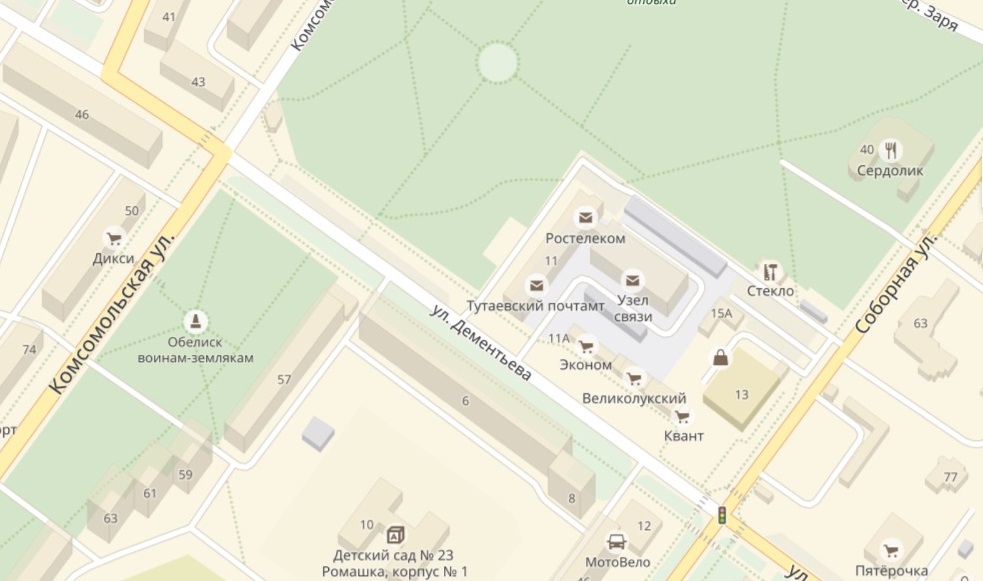 №Место размещения, адрес69г. Тутаев, ул. Дементьева у д.14 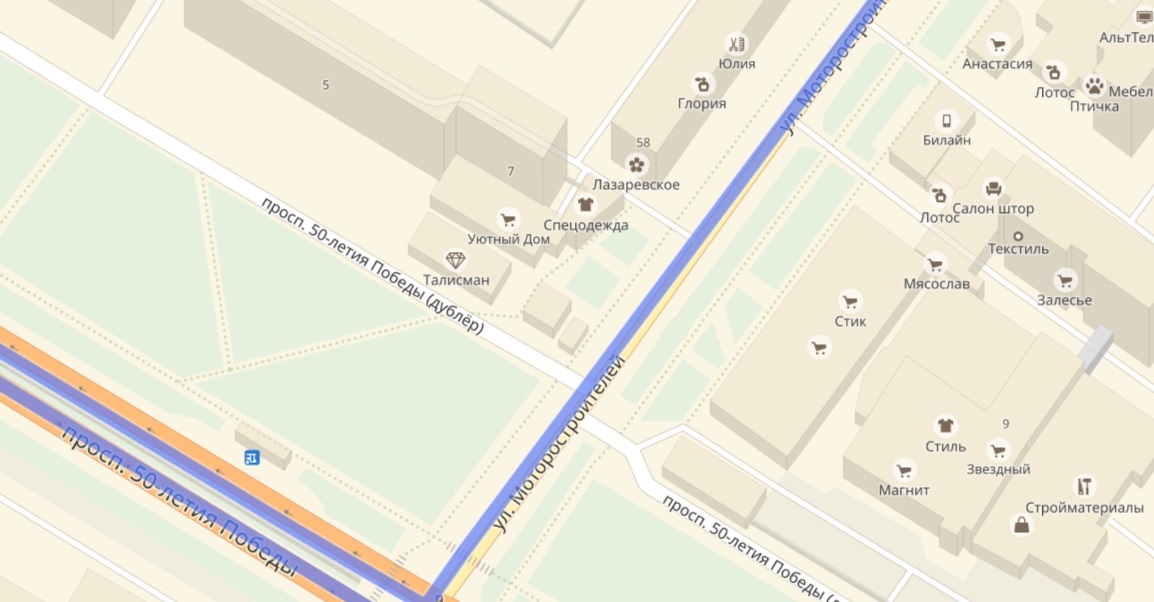 №Место размещения, адрес70г. Тутаев, пр-т 50-летия Победы, напротив д.7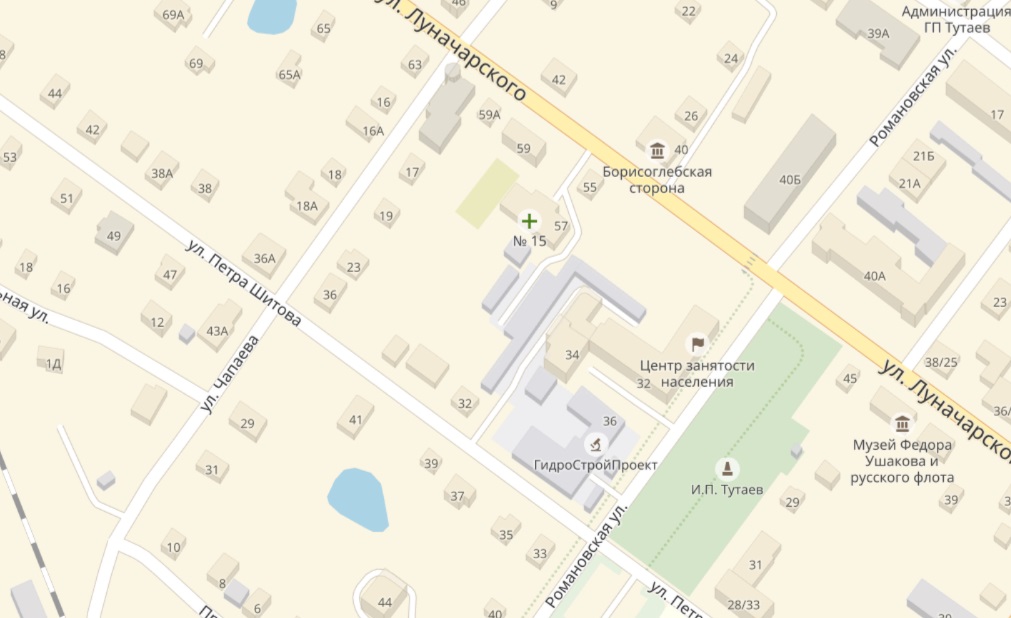 №Место размещения, адрес71г. Тутаев, ул. Романовская, рядом с  д.32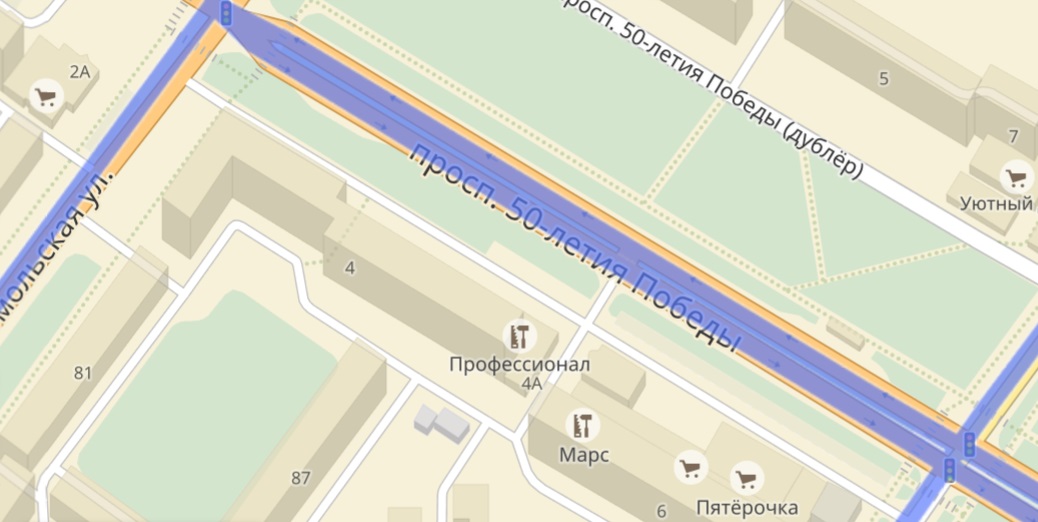 №Место размещения, адрес72г. Тутаев, пр-т 50-летия Победы, у д.4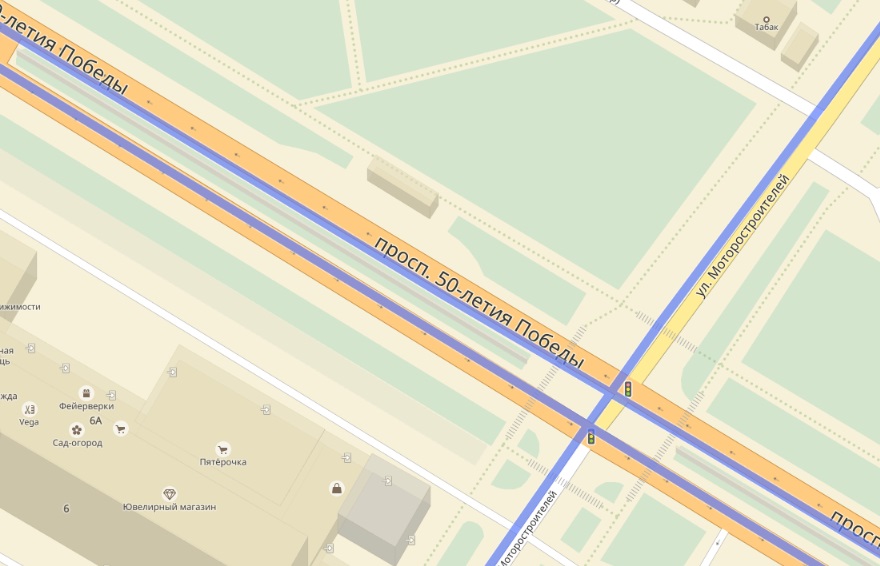 №№№Место размещения, адрес737373г. Тутаев, пр-т 50-летия Победы, напротив д.6а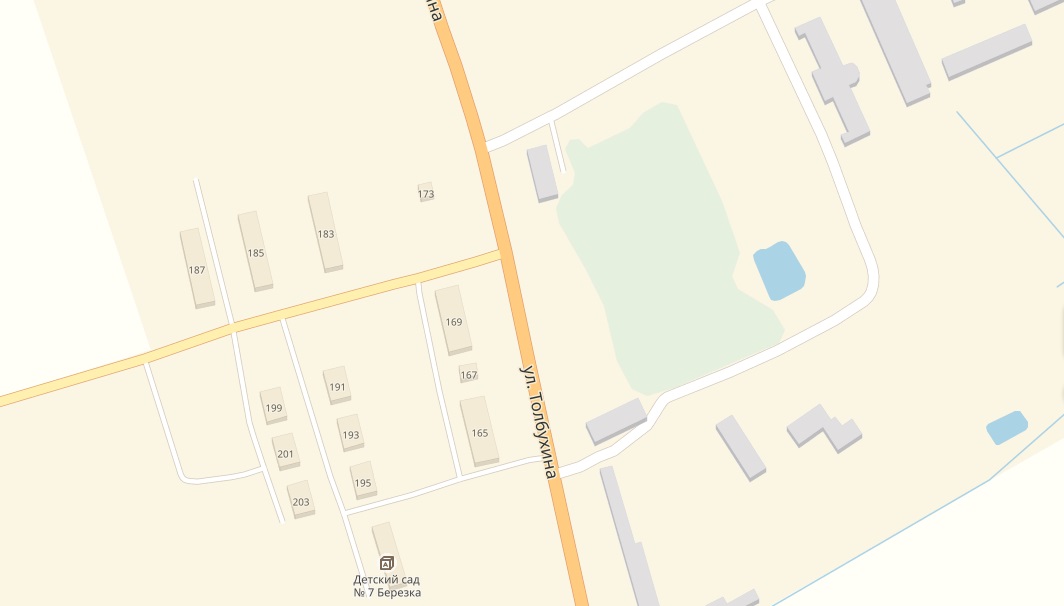 №№Место размещения, адресМесто размещения, адрес74,7574,75г. Тутаев, ул. Толбухина, напротив д.165г. Тутаев, ул. Толбухина, напротив д.165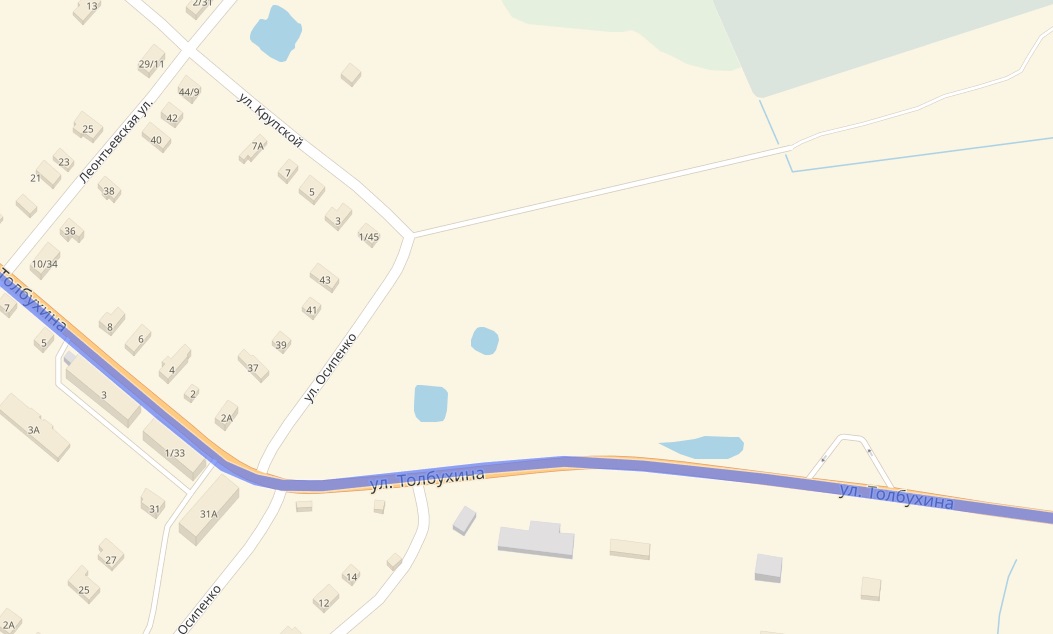 №Место размещения, адресМесто размещения, адресМесто размещения, адрес76,77г. Тутаев, ул. Толбухина, пересечение с ул. Осипенког. Тутаев, ул. Толбухина, пересечение с ул. Осипенког. Тутаев, ул. Толбухина, пересечение с ул. Осипенко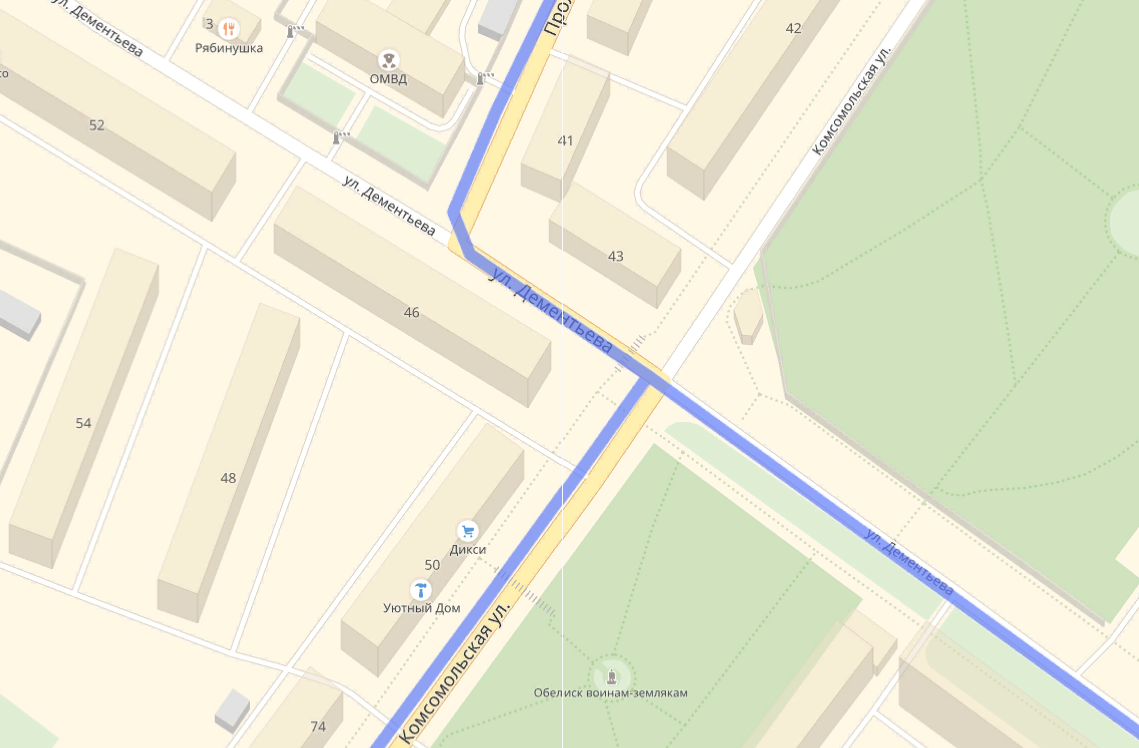 №Место размещения, адрес78г. Тутаев, ул. Комсомольская, у д.46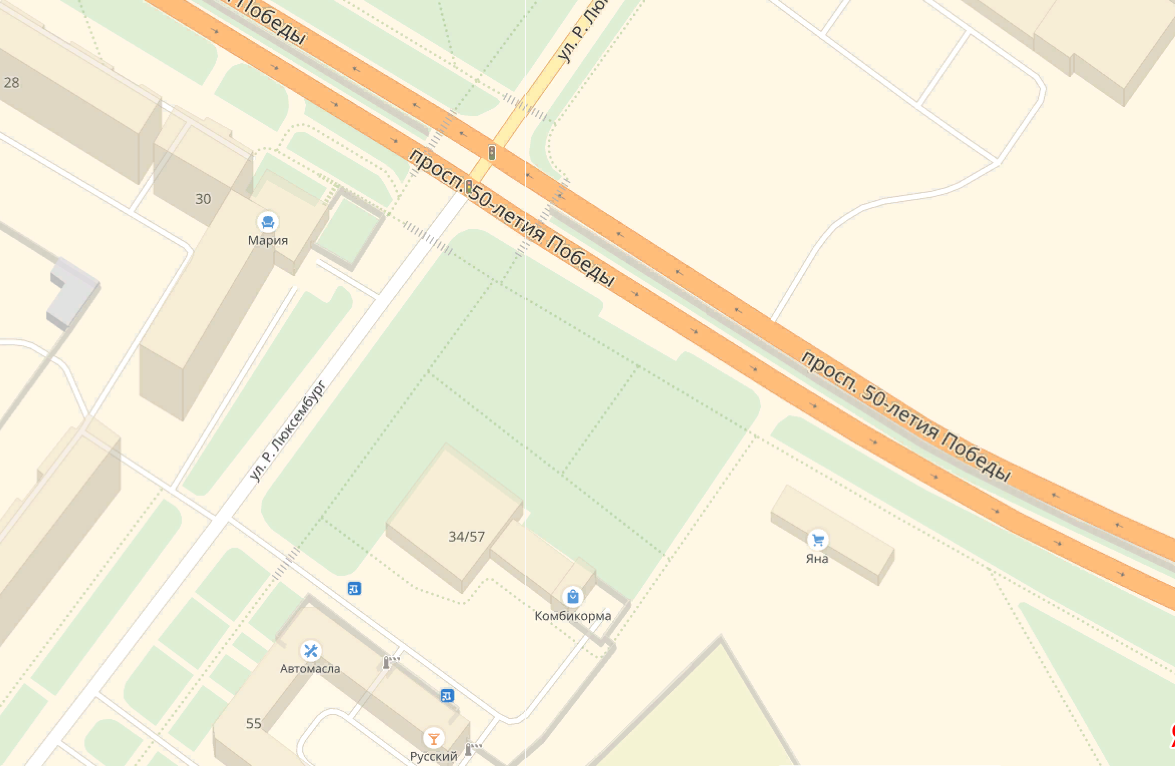 №Место размещения, адрес79г. Тутаев, пр-т 50-летия Победы у д.34/57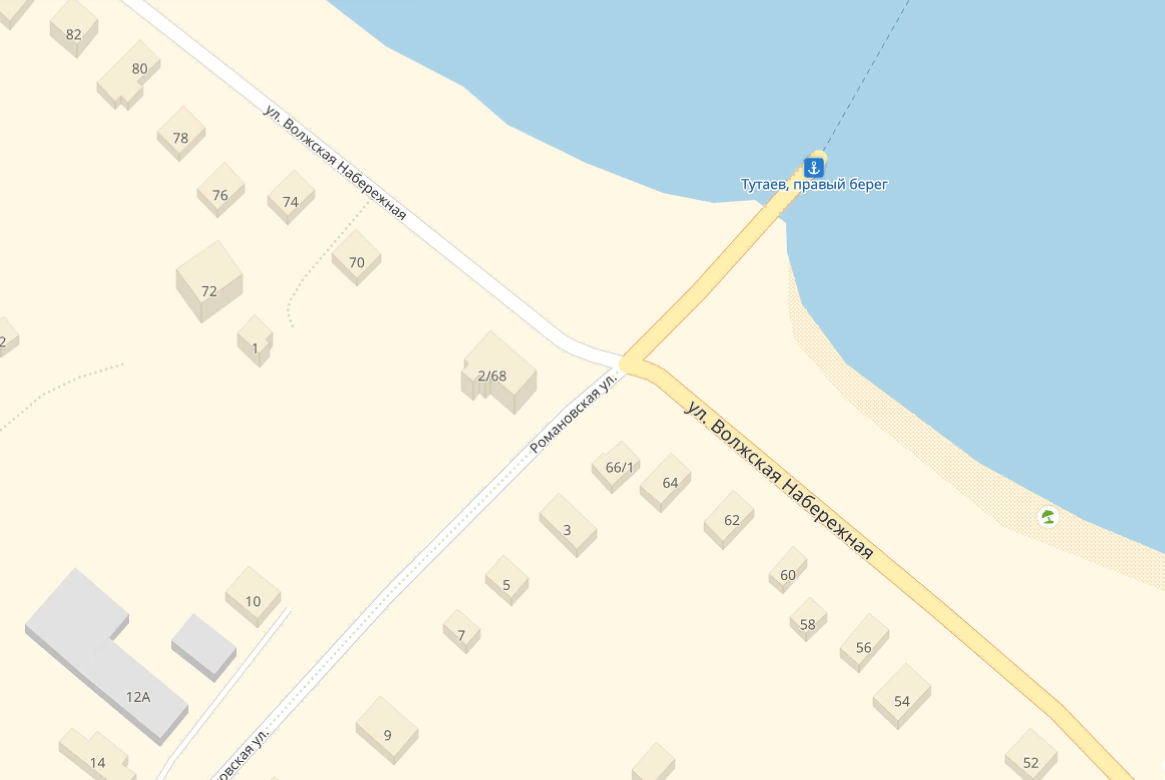 №Место размещения, адрес80г. Тутаев, ул. В. Набережная, рядом с д.2/68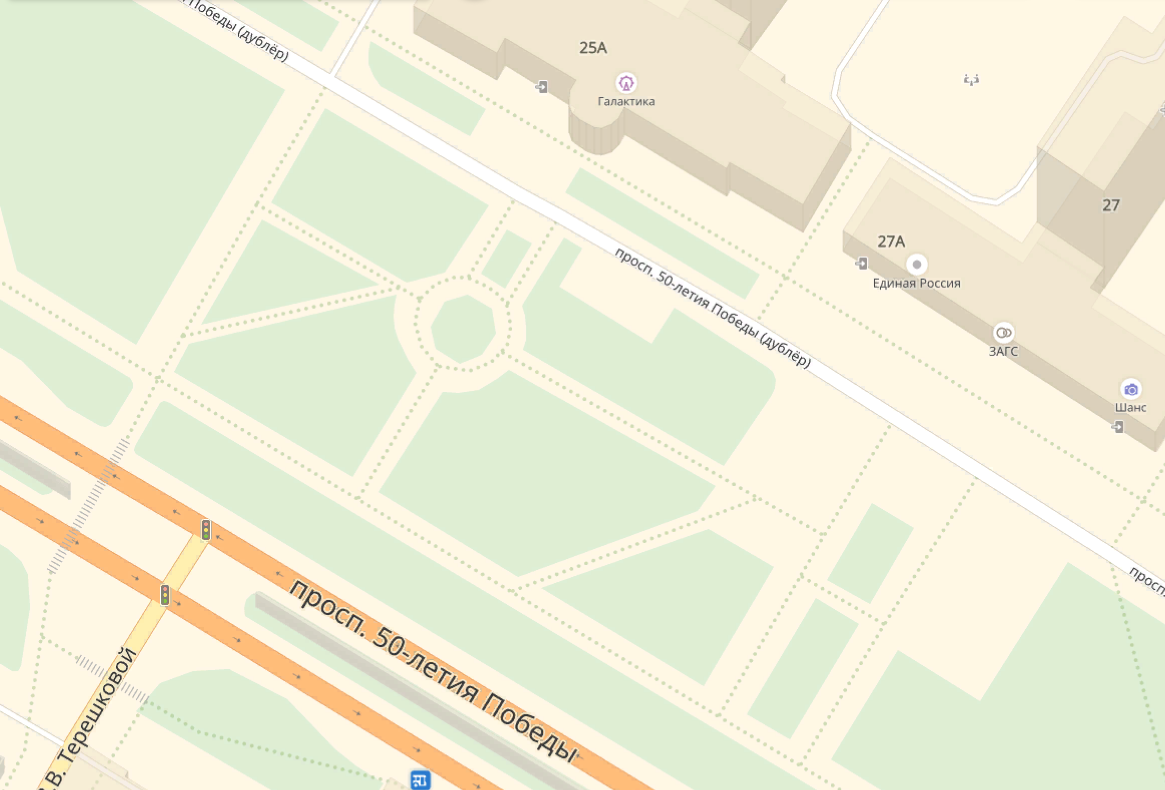 №Место размещения, адрес81г. Тутаев, пр-т 50-летия Победы, напротив д. 25А 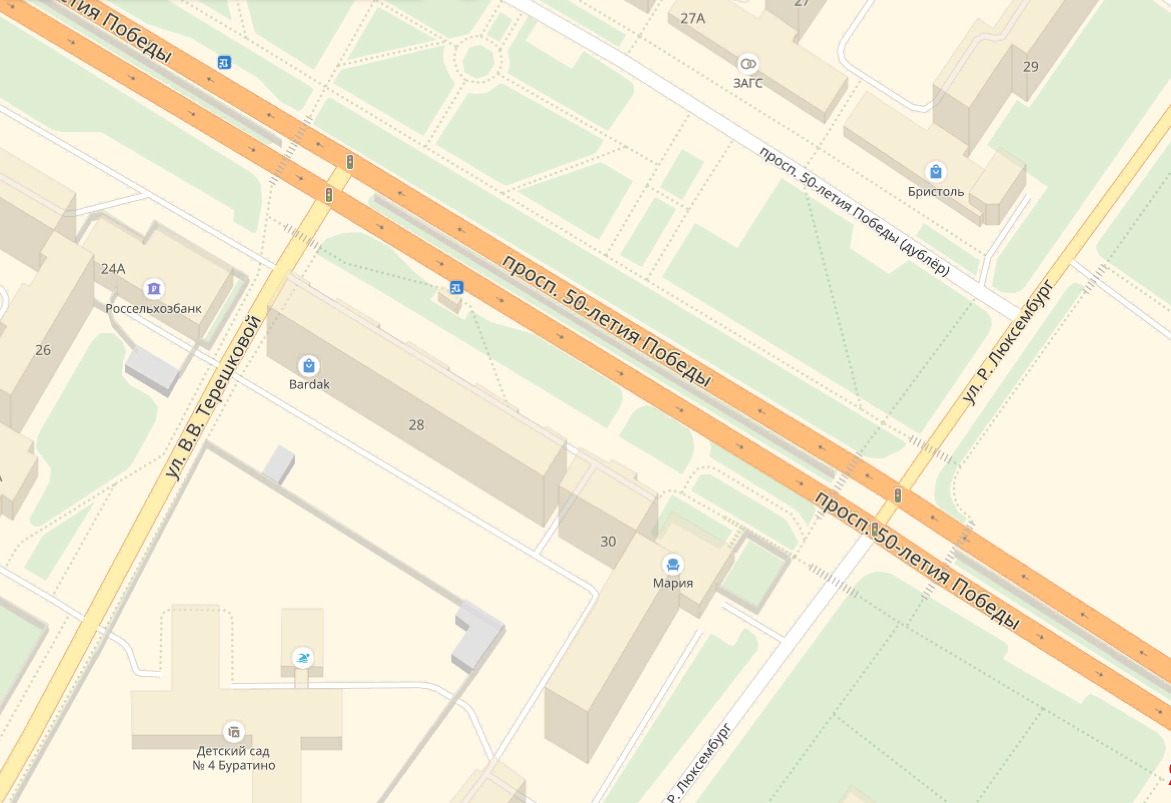 №Место размещения, адрес82г. Тутаев, пр-т 50-летия Победы у д.28 №Место размещения, адрес83г. Тутаев, ул. Комсомольская, у д.80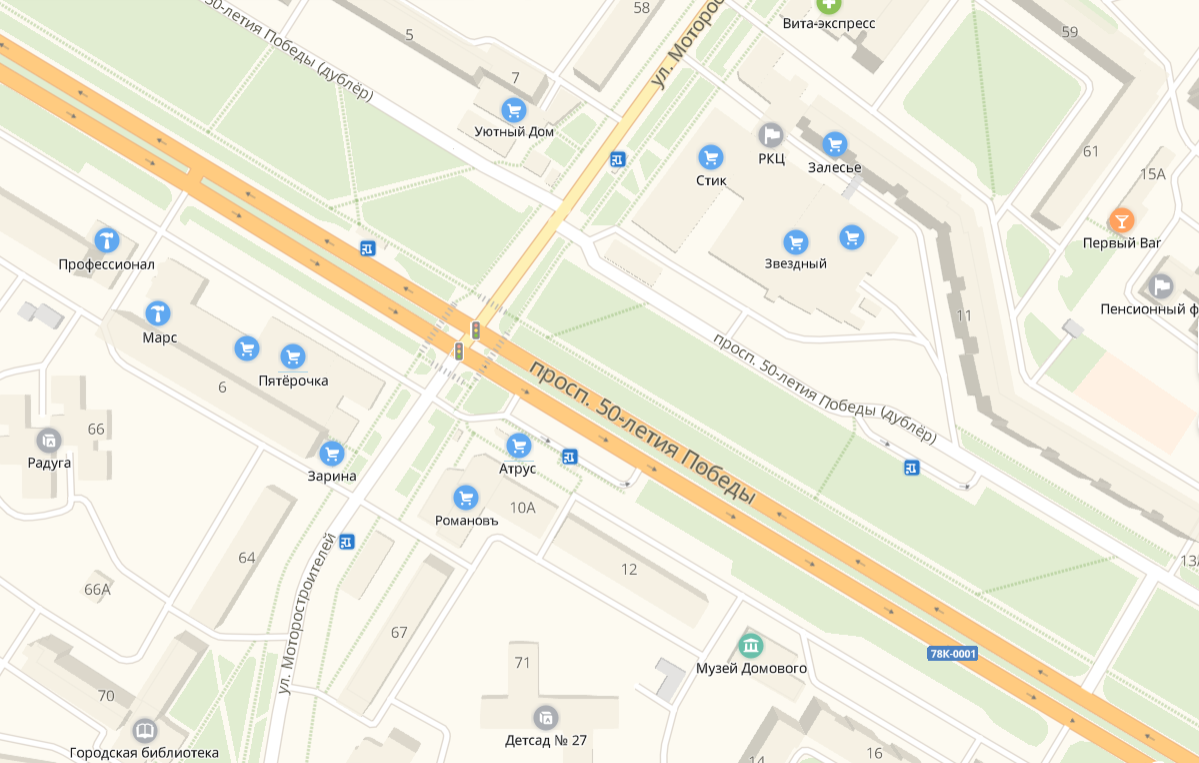 №Место размещения, адрес84г. Тутаев,  пр-т 50-летия Победы, у д.10 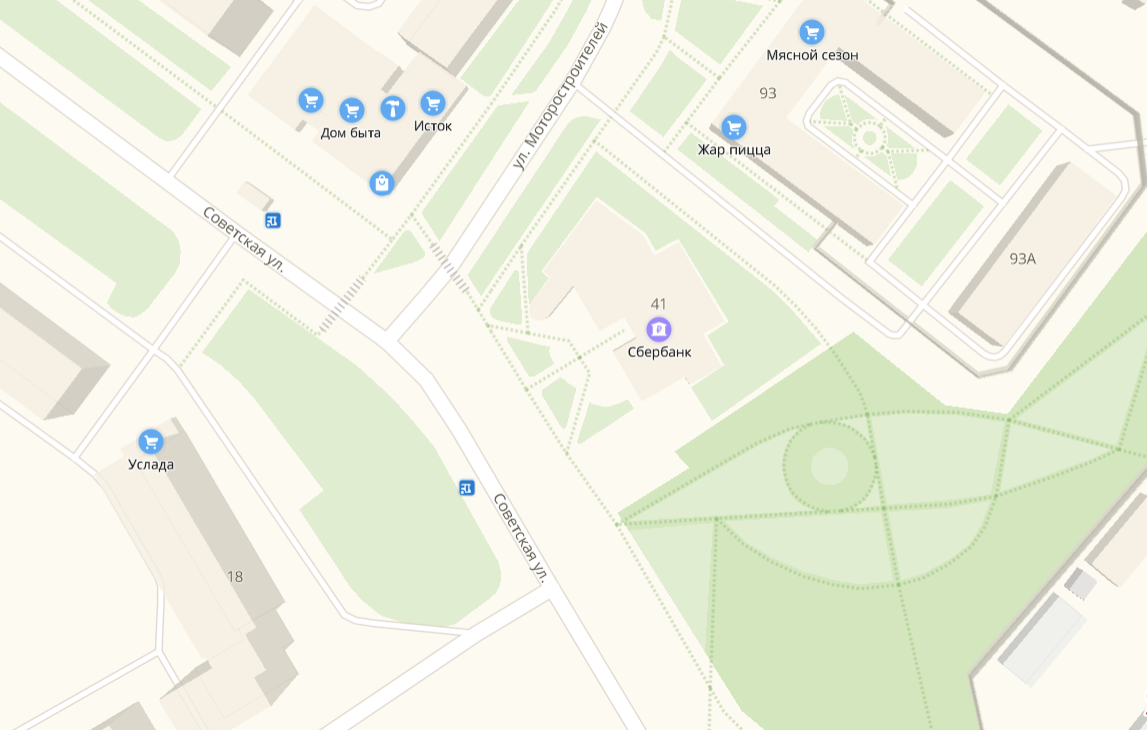 №Место размещения, адрес85г. Тутаев, ул. г. Тутаев, ул. Советская, у д.18 №Место размещения, адрес86г. Тутаев, ул. Моторостроителей у д.74Д№Место размещения, адрес87г. Тутаев, ул. Советская, между д.27 и д.31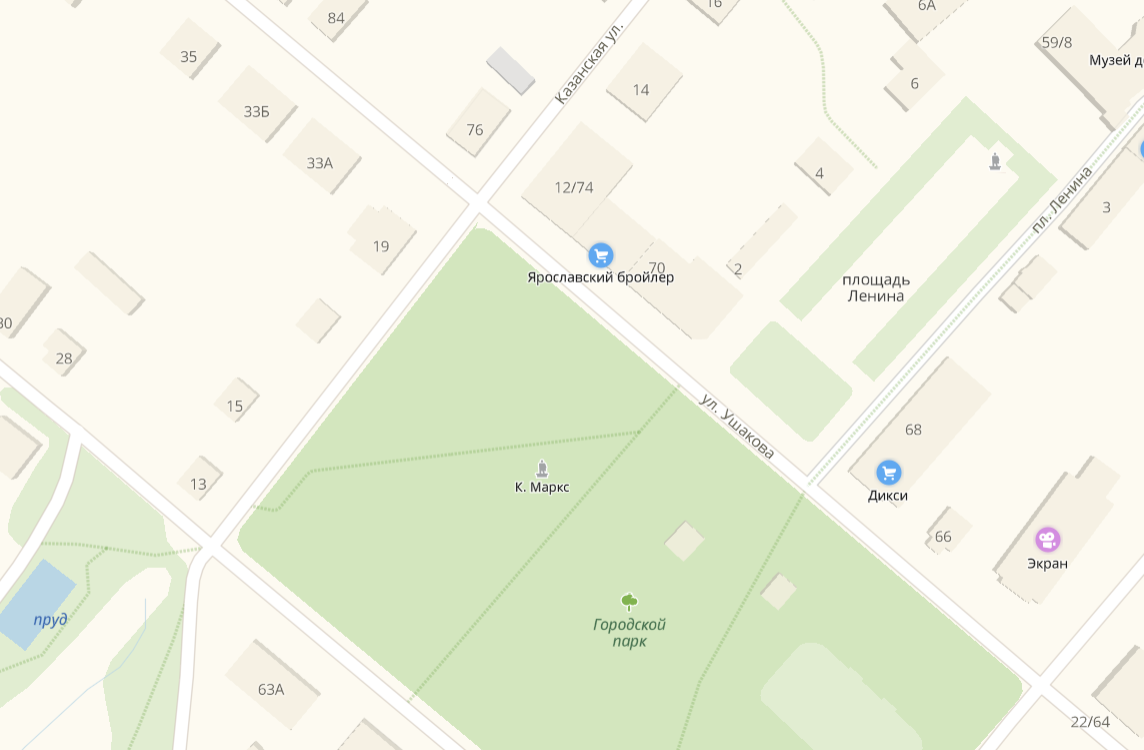 №Место размещения, адрес88г. Тутаев, ул. Казанская, напротив д.19торговая палаткаторговая тележкаторговый автофургонторговый павильонкиоскелочный базарторговый павильонторговая галерея